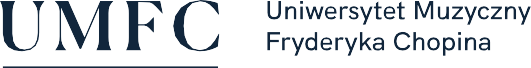 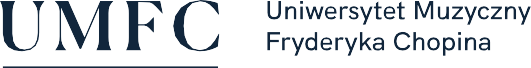 SPOSOBY REALIZACJI I WERYFIKACJI EFEKTÓW UCZENIA SIĘ ZOSTAŁY DOSTOSOWANE DO SYTACJI EPIDEMIOLOGICZNEJ WEWNĘTRZNYMI AKTAMI PRAWNYMI UCZELNINazwa przedmiotu:Dyrygentura  Nazwa przedmiotu:Dyrygentura  Nazwa przedmiotu:Dyrygentura  Nazwa przedmiotu:Dyrygentura  Nazwa przedmiotu:Dyrygentura  Nazwa przedmiotu:Dyrygentura  Nazwa przedmiotu:Dyrygentura  Nazwa przedmiotu:Dyrygentura  Nazwa przedmiotu:Dyrygentura  Nazwa przedmiotu:Dyrygentura  Nazwa przedmiotu:Dyrygentura  Nazwa przedmiotu:Dyrygentura  Nazwa przedmiotu:Dyrygentura  Nazwa przedmiotu:Dyrygentura  Nazwa przedmiotu:Dyrygentura  Nazwa przedmiotu:Dyrygentura  Nazwa przedmiotu:Dyrygentura  Nazwa przedmiotu:Dyrygentura  Nazwa przedmiotu:Dyrygentura  Nazwa przedmiotu:Dyrygentura  Nazwa przedmiotu:Dyrygentura  Nazwa przedmiotu:Dyrygentura  Nazwa przedmiotu:Dyrygentura  Jednostka prowadząca przedmiot:UMFC Filia w BiałymstokuWydział Instrumentalno-Pedagogiczny, Edukacji Muzycznej i WokalistykiJednostka prowadząca przedmiot:UMFC Filia w BiałymstokuWydział Instrumentalno-Pedagogiczny, Edukacji Muzycznej i WokalistykiJednostka prowadząca przedmiot:UMFC Filia w BiałymstokuWydział Instrumentalno-Pedagogiczny, Edukacji Muzycznej i WokalistykiJednostka prowadząca przedmiot:UMFC Filia w BiałymstokuWydział Instrumentalno-Pedagogiczny, Edukacji Muzycznej i WokalistykiJednostka prowadząca przedmiot:UMFC Filia w BiałymstokuWydział Instrumentalno-Pedagogiczny, Edukacji Muzycznej i WokalistykiJednostka prowadząca przedmiot:UMFC Filia w BiałymstokuWydział Instrumentalno-Pedagogiczny, Edukacji Muzycznej i WokalistykiJednostka prowadząca przedmiot:UMFC Filia w BiałymstokuWydział Instrumentalno-Pedagogiczny, Edukacji Muzycznej i WokalistykiJednostka prowadząca przedmiot:UMFC Filia w BiałymstokuWydział Instrumentalno-Pedagogiczny, Edukacji Muzycznej i WokalistykiJednostka prowadząca przedmiot:UMFC Filia w BiałymstokuWydział Instrumentalno-Pedagogiczny, Edukacji Muzycznej i WokalistykiJednostka prowadząca przedmiot:UMFC Filia w BiałymstokuWydział Instrumentalno-Pedagogiczny, Edukacji Muzycznej i WokalistykiJednostka prowadząca przedmiot:UMFC Filia w BiałymstokuWydział Instrumentalno-Pedagogiczny, Edukacji Muzycznej i WokalistykiJednostka prowadząca przedmiot:UMFC Filia w BiałymstokuWydział Instrumentalno-Pedagogiczny, Edukacji Muzycznej i WokalistykiJednostka prowadząca przedmiot:UMFC Filia w BiałymstokuWydział Instrumentalno-Pedagogiczny, Edukacji Muzycznej i WokalistykiJednostka prowadząca przedmiot:UMFC Filia w BiałymstokuWydział Instrumentalno-Pedagogiczny, Edukacji Muzycznej i WokalistykiJednostka prowadząca przedmiot:UMFC Filia w BiałymstokuWydział Instrumentalno-Pedagogiczny, Edukacji Muzycznej i WokalistykiJednostka prowadząca przedmiot:UMFC Filia w BiałymstokuWydział Instrumentalno-Pedagogiczny, Edukacji Muzycznej i WokalistykiJednostka prowadząca przedmiot:UMFC Filia w BiałymstokuWydział Instrumentalno-Pedagogiczny, Edukacji Muzycznej i WokalistykiJednostka prowadząca przedmiot:UMFC Filia w BiałymstokuWydział Instrumentalno-Pedagogiczny, Edukacji Muzycznej i WokalistykiJednostka prowadząca przedmiot:UMFC Filia w BiałymstokuWydział Instrumentalno-Pedagogiczny, Edukacji Muzycznej i WokalistykiRok akademicki:2020/2021Rok akademicki:2020/2021Rok akademicki:2020/2021Rok akademicki:2020/2021Kierunek:edukacja artystyczna w zakresie sztuki muzycznejKierunek:edukacja artystyczna w zakresie sztuki muzycznejKierunek:edukacja artystyczna w zakresie sztuki muzycznejKierunek:edukacja artystyczna w zakresie sztuki muzycznejKierunek:edukacja artystyczna w zakresie sztuki muzycznejKierunek:edukacja artystyczna w zakresie sztuki muzycznejKierunek:edukacja artystyczna w zakresie sztuki muzycznejKierunek:edukacja artystyczna w zakresie sztuki muzycznejKierunek:edukacja artystyczna w zakresie sztuki muzycznejKierunek:edukacja artystyczna w zakresie sztuki muzycznejKierunek:edukacja artystyczna w zakresie sztuki muzycznejKierunek:edukacja artystyczna w zakresie sztuki muzycznejSpecjalność:prowadzenie zespołów muzycznychSpecjalność:prowadzenie zespołów muzycznychSpecjalność:prowadzenie zespołów muzycznychSpecjalność:prowadzenie zespołów muzycznychSpecjalność:prowadzenie zespołów muzycznychSpecjalność:prowadzenie zespołów muzycznychSpecjalność:prowadzenie zespołów muzycznychSpecjalność:prowadzenie zespołów muzycznychSpecjalność:prowadzenie zespołów muzycznychSpecjalność:prowadzenie zespołów muzycznychSpecjalność:prowadzenie zespołów muzycznychForma studiów:Stacjonarne, drugiego stopniaForma studiów:Stacjonarne, drugiego stopniaForma studiów:Stacjonarne, drugiego stopniaForma studiów:Stacjonarne, drugiego stopniaForma studiów:Stacjonarne, drugiego stopniaForma studiów:Stacjonarne, drugiego stopniaForma studiów:Stacjonarne, drugiego stopniaForma studiów:Stacjonarne, drugiego stopniaForma studiów:Stacjonarne, drugiego stopniaProfil kształcenia:ogólnoakademicki  (A)Profil kształcenia:ogólnoakademicki  (A)Profil kształcenia:ogólnoakademicki  (A)Profil kształcenia:ogólnoakademicki  (A)Profil kształcenia:ogólnoakademicki  (A)Profil kształcenia:ogólnoakademicki  (A)Status przedmiotu:obowiązkowyStatus przedmiotu:obowiązkowyStatus przedmiotu:obowiązkowyStatus przedmiotu:obowiązkowyStatus przedmiotu:obowiązkowyStatus przedmiotu:obowiązkowyStatus przedmiotu:obowiązkowyStatus przedmiotu:obowiązkowyForma zajęć:wykładForma zajęć:wykładForma zajęć:wykładForma zajęć:wykładForma zajęć:wykładForma zajęć:wykładForma zajęć:wykładJęzyk przedmiotu:polskiJęzyk przedmiotu:polskiJęzyk przedmiotu:polskiJęzyk przedmiotu:polskiJęzyk przedmiotu:polskiJęzyk przedmiotu:polskiJęzyk przedmiotu:polskiRok/semestr:R. I-II, semestr I-IVRok/semestr:R. I-II, semestr I-IVRok/semestr:R. I-II, semestr I-IVRok/semestr:R. I-II, semestr I-IVRok/semestr:R. I-II, semestr I-IVWymiar godzin:60Wymiar godzin:60Wymiar godzin:60Wymiar godzin:60Koordynator przedmiotuKoordynator przedmiotuKoordynator przedmiotuKoordynator przedmiotuKoordynator przedmiotuKierownik Katedry Chóralistyki i Edukacji ArtystycznejKierownik Katedry Chóralistyki i Edukacji ArtystycznejKierownik Katedry Chóralistyki i Edukacji ArtystycznejKierownik Katedry Chóralistyki i Edukacji ArtystycznejKierownik Katedry Chóralistyki i Edukacji ArtystycznejKierownik Katedry Chóralistyki i Edukacji ArtystycznejKierownik Katedry Chóralistyki i Edukacji ArtystycznejKierownik Katedry Chóralistyki i Edukacji ArtystycznejKierownik Katedry Chóralistyki i Edukacji ArtystycznejKierownik Katedry Chóralistyki i Edukacji ArtystycznejKierownik Katedry Chóralistyki i Edukacji ArtystycznejKierownik Katedry Chóralistyki i Edukacji ArtystycznejKierownik Katedry Chóralistyki i Edukacji ArtystycznejKierownik Katedry Chóralistyki i Edukacji ArtystycznejKierownik Katedry Chóralistyki i Edukacji ArtystycznejKierownik Katedry Chóralistyki i Edukacji ArtystycznejKierownik Katedry Chóralistyki i Edukacji ArtystycznejKierownik Katedry Chóralistyki i Edukacji ArtystycznejProwadzący zajęciaProwadzący zajęciaProwadzący zajęciaProwadzący zajęciaProwadzący zajęciaprof. dr hab. Bożenna Sawicka, prof. dr hab. Bożena Violetta Bielecka, prof. dr hab. Wioletta Miłkowska, dr hab. Anna Moniuszko, dr hab. Piotr Zawistowski, dr Karolina Mikaprof. dr hab. Bożenna Sawicka, prof. dr hab. Bożena Violetta Bielecka, prof. dr hab. Wioletta Miłkowska, dr hab. Anna Moniuszko, dr hab. Piotr Zawistowski, dr Karolina Mikaprof. dr hab. Bożenna Sawicka, prof. dr hab. Bożena Violetta Bielecka, prof. dr hab. Wioletta Miłkowska, dr hab. Anna Moniuszko, dr hab. Piotr Zawistowski, dr Karolina Mikaprof. dr hab. Bożenna Sawicka, prof. dr hab. Bożena Violetta Bielecka, prof. dr hab. Wioletta Miłkowska, dr hab. Anna Moniuszko, dr hab. Piotr Zawistowski, dr Karolina Mikaprof. dr hab. Bożenna Sawicka, prof. dr hab. Bożena Violetta Bielecka, prof. dr hab. Wioletta Miłkowska, dr hab. Anna Moniuszko, dr hab. Piotr Zawistowski, dr Karolina Mikaprof. dr hab. Bożenna Sawicka, prof. dr hab. Bożena Violetta Bielecka, prof. dr hab. Wioletta Miłkowska, dr hab. Anna Moniuszko, dr hab. Piotr Zawistowski, dr Karolina Mikaprof. dr hab. Bożenna Sawicka, prof. dr hab. Bożena Violetta Bielecka, prof. dr hab. Wioletta Miłkowska, dr hab. Anna Moniuszko, dr hab. Piotr Zawistowski, dr Karolina Mikaprof. dr hab. Bożenna Sawicka, prof. dr hab. Bożena Violetta Bielecka, prof. dr hab. Wioletta Miłkowska, dr hab. Anna Moniuszko, dr hab. Piotr Zawistowski, dr Karolina Mikaprof. dr hab. Bożenna Sawicka, prof. dr hab. Bożena Violetta Bielecka, prof. dr hab. Wioletta Miłkowska, dr hab. Anna Moniuszko, dr hab. Piotr Zawistowski, dr Karolina Mikaprof. dr hab. Bożenna Sawicka, prof. dr hab. Bożena Violetta Bielecka, prof. dr hab. Wioletta Miłkowska, dr hab. Anna Moniuszko, dr hab. Piotr Zawistowski, dr Karolina Mikaprof. dr hab. Bożenna Sawicka, prof. dr hab. Bożena Violetta Bielecka, prof. dr hab. Wioletta Miłkowska, dr hab. Anna Moniuszko, dr hab. Piotr Zawistowski, dr Karolina Mikaprof. dr hab. Bożenna Sawicka, prof. dr hab. Bożena Violetta Bielecka, prof. dr hab. Wioletta Miłkowska, dr hab. Anna Moniuszko, dr hab. Piotr Zawistowski, dr Karolina Mikaprof. dr hab. Bożenna Sawicka, prof. dr hab. Bożena Violetta Bielecka, prof. dr hab. Wioletta Miłkowska, dr hab. Anna Moniuszko, dr hab. Piotr Zawistowski, dr Karolina Mikaprof. dr hab. Bożenna Sawicka, prof. dr hab. Bożena Violetta Bielecka, prof. dr hab. Wioletta Miłkowska, dr hab. Anna Moniuszko, dr hab. Piotr Zawistowski, dr Karolina Mikaprof. dr hab. Bożenna Sawicka, prof. dr hab. Bożena Violetta Bielecka, prof. dr hab. Wioletta Miłkowska, dr hab. Anna Moniuszko, dr hab. Piotr Zawistowski, dr Karolina Mikaprof. dr hab. Bożenna Sawicka, prof. dr hab. Bożena Violetta Bielecka, prof. dr hab. Wioletta Miłkowska, dr hab. Anna Moniuszko, dr hab. Piotr Zawistowski, dr Karolina Mikaprof. dr hab. Bożenna Sawicka, prof. dr hab. Bożena Violetta Bielecka, prof. dr hab. Wioletta Miłkowska, dr hab. Anna Moniuszko, dr hab. Piotr Zawistowski, dr Karolina Mikaprof. dr hab. Bożenna Sawicka, prof. dr hab. Bożena Violetta Bielecka, prof. dr hab. Wioletta Miłkowska, dr hab. Anna Moniuszko, dr hab. Piotr Zawistowski, dr Karolina MikaCele przedmiotuCele przedmiotuCele przedmiotuCele przedmiotuCele przedmiotuprzygotowanie studenta do pracy z chórem amatorskim lub zawodowym/ zespołem instrumentalnym w szkolnictwie ogólnokształcącym oraz w szkolnictwie muzycznym I i II stopnia, samodzielne analizowanie partytur pod względem formalnym, stylistycznym, wokalnym umiejętność doboru repertuaru oraz samodzielnego przygotowania utworów polskiej i obcej literatury chóralnej a cappella, instrumentalnej, wokalno-instrumentalnej przygotowanie studenta do pracy z chórem amatorskim lub zawodowym/ zespołem instrumentalnym w szkolnictwie ogólnokształcącym oraz w szkolnictwie muzycznym I i II stopnia, samodzielne analizowanie partytur pod względem formalnym, stylistycznym, wokalnym umiejętność doboru repertuaru oraz samodzielnego przygotowania utworów polskiej i obcej literatury chóralnej a cappella, instrumentalnej, wokalno-instrumentalnej przygotowanie studenta do pracy z chórem amatorskim lub zawodowym/ zespołem instrumentalnym w szkolnictwie ogólnokształcącym oraz w szkolnictwie muzycznym I i II stopnia, samodzielne analizowanie partytur pod względem formalnym, stylistycznym, wokalnym umiejętność doboru repertuaru oraz samodzielnego przygotowania utworów polskiej i obcej literatury chóralnej a cappella, instrumentalnej, wokalno-instrumentalnej przygotowanie studenta do pracy z chórem amatorskim lub zawodowym/ zespołem instrumentalnym w szkolnictwie ogólnokształcącym oraz w szkolnictwie muzycznym I i II stopnia, samodzielne analizowanie partytur pod względem formalnym, stylistycznym, wokalnym umiejętność doboru repertuaru oraz samodzielnego przygotowania utworów polskiej i obcej literatury chóralnej a cappella, instrumentalnej, wokalno-instrumentalnej przygotowanie studenta do pracy z chórem amatorskim lub zawodowym/ zespołem instrumentalnym w szkolnictwie ogólnokształcącym oraz w szkolnictwie muzycznym I i II stopnia, samodzielne analizowanie partytur pod względem formalnym, stylistycznym, wokalnym umiejętność doboru repertuaru oraz samodzielnego przygotowania utworów polskiej i obcej literatury chóralnej a cappella, instrumentalnej, wokalno-instrumentalnej przygotowanie studenta do pracy z chórem amatorskim lub zawodowym/ zespołem instrumentalnym w szkolnictwie ogólnokształcącym oraz w szkolnictwie muzycznym I i II stopnia, samodzielne analizowanie partytur pod względem formalnym, stylistycznym, wokalnym umiejętność doboru repertuaru oraz samodzielnego przygotowania utworów polskiej i obcej literatury chóralnej a cappella, instrumentalnej, wokalno-instrumentalnej przygotowanie studenta do pracy z chórem amatorskim lub zawodowym/ zespołem instrumentalnym w szkolnictwie ogólnokształcącym oraz w szkolnictwie muzycznym I i II stopnia, samodzielne analizowanie partytur pod względem formalnym, stylistycznym, wokalnym umiejętność doboru repertuaru oraz samodzielnego przygotowania utworów polskiej i obcej literatury chóralnej a cappella, instrumentalnej, wokalno-instrumentalnej przygotowanie studenta do pracy z chórem amatorskim lub zawodowym/ zespołem instrumentalnym w szkolnictwie ogólnokształcącym oraz w szkolnictwie muzycznym I i II stopnia, samodzielne analizowanie partytur pod względem formalnym, stylistycznym, wokalnym umiejętność doboru repertuaru oraz samodzielnego przygotowania utworów polskiej i obcej literatury chóralnej a cappella, instrumentalnej, wokalno-instrumentalnej przygotowanie studenta do pracy z chórem amatorskim lub zawodowym/ zespołem instrumentalnym w szkolnictwie ogólnokształcącym oraz w szkolnictwie muzycznym I i II stopnia, samodzielne analizowanie partytur pod względem formalnym, stylistycznym, wokalnym umiejętność doboru repertuaru oraz samodzielnego przygotowania utworów polskiej i obcej literatury chóralnej a cappella, instrumentalnej, wokalno-instrumentalnej przygotowanie studenta do pracy z chórem amatorskim lub zawodowym/ zespołem instrumentalnym w szkolnictwie ogólnokształcącym oraz w szkolnictwie muzycznym I i II stopnia, samodzielne analizowanie partytur pod względem formalnym, stylistycznym, wokalnym umiejętność doboru repertuaru oraz samodzielnego przygotowania utworów polskiej i obcej literatury chóralnej a cappella, instrumentalnej, wokalno-instrumentalnej przygotowanie studenta do pracy z chórem amatorskim lub zawodowym/ zespołem instrumentalnym w szkolnictwie ogólnokształcącym oraz w szkolnictwie muzycznym I i II stopnia, samodzielne analizowanie partytur pod względem formalnym, stylistycznym, wokalnym umiejętność doboru repertuaru oraz samodzielnego przygotowania utworów polskiej i obcej literatury chóralnej a cappella, instrumentalnej, wokalno-instrumentalnej przygotowanie studenta do pracy z chórem amatorskim lub zawodowym/ zespołem instrumentalnym w szkolnictwie ogólnokształcącym oraz w szkolnictwie muzycznym I i II stopnia, samodzielne analizowanie partytur pod względem formalnym, stylistycznym, wokalnym umiejętność doboru repertuaru oraz samodzielnego przygotowania utworów polskiej i obcej literatury chóralnej a cappella, instrumentalnej, wokalno-instrumentalnej przygotowanie studenta do pracy z chórem amatorskim lub zawodowym/ zespołem instrumentalnym w szkolnictwie ogólnokształcącym oraz w szkolnictwie muzycznym I i II stopnia, samodzielne analizowanie partytur pod względem formalnym, stylistycznym, wokalnym umiejętność doboru repertuaru oraz samodzielnego przygotowania utworów polskiej i obcej literatury chóralnej a cappella, instrumentalnej, wokalno-instrumentalnej przygotowanie studenta do pracy z chórem amatorskim lub zawodowym/ zespołem instrumentalnym w szkolnictwie ogólnokształcącym oraz w szkolnictwie muzycznym I i II stopnia, samodzielne analizowanie partytur pod względem formalnym, stylistycznym, wokalnym umiejętność doboru repertuaru oraz samodzielnego przygotowania utworów polskiej i obcej literatury chóralnej a cappella, instrumentalnej, wokalno-instrumentalnej przygotowanie studenta do pracy z chórem amatorskim lub zawodowym/ zespołem instrumentalnym w szkolnictwie ogólnokształcącym oraz w szkolnictwie muzycznym I i II stopnia, samodzielne analizowanie partytur pod względem formalnym, stylistycznym, wokalnym umiejętność doboru repertuaru oraz samodzielnego przygotowania utworów polskiej i obcej literatury chóralnej a cappella, instrumentalnej, wokalno-instrumentalnej przygotowanie studenta do pracy z chórem amatorskim lub zawodowym/ zespołem instrumentalnym w szkolnictwie ogólnokształcącym oraz w szkolnictwie muzycznym I i II stopnia, samodzielne analizowanie partytur pod względem formalnym, stylistycznym, wokalnym umiejętność doboru repertuaru oraz samodzielnego przygotowania utworów polskiej i obcej literatury chóralnej a cappella, instrumentalnej, wokalno-instrumentalnej przygotowanie studenta do pracy z chórem amatorskim lub zawodowym/ zespołem instrumentalnym w szkolnictwie ogólnokształcącym oraz w szkolnictwie muzycznym I i II stopnia, samodzielne analizowanie partytur pod względem formalnym, stylistycznym, wokalnym umiejętność doboru repertuaru oraz samodzielnego przygotowania utworów polskiej i obcej literatury chóralnej a cappella, instrumentalnej, wokalno-instrumentalnej przygotowanie studenta do pracy z chórem amatorskim lub zawodowym/ zespołem instrumentalnym w szkolnictwie ogólnokształcącym oraz w szkolnictwie muzycznym I i II stopnia, samodzielne analizowanie partytur pod względem formalnym, stylistycznym, wokalnym umiejętność doboru repertuaru oraz samodzielnego przygotowania utworów polskiej i obcej literatury chóralnej a cappella, instrumentalnej, wokalno-instrumentalnej Wymagania wstępneWymagania wstępneWymagania wstępneWymagania wstępneWymagania wstępneWiedza ogólnomuzyczna na poziomie studiów I stopnia, umiejętności i kompetencje: stosowanie prawidłowej techniki dyrygenckiej w pracy z chórem/zespołem instrumentalnym, umiejętność analizowania partytur pod względem formalnym i stylistycznym, umiejętność samodzielnego przygotowania utworu polskiej i obcej literatury chóralnej a cappella, instrumentalnej, wokalno-instrumentalnej  Wiedza ogólnomuzyczna na poziomie studiów I stopnia, umiejętności i kompetencje: stosowanie prawidłowej techniki dyrygenckiej w pracy z chórem/zespołem instrumentalnym, umiejętność analizowania partytur pod względem formalnym i stylistycznym, umiejętność samodzielnego przygotowania utworu polskiej i obcej literatury chóralnej a cappella, instrumentalnej, wokalno-instrumentalnej  Wiedza ogólnomuzyczna na poziomie studiów I stopnia, umiejętności i kompetencje: stosowanie prawidłowej techniki dyrygenckiej w pracy z chórem/zespołem instrumentalnym, umiejętność analizowania partytur pod względem formalnym i stylistycznym, umiejętność samodzielnego przygotowania utworu polskiej i obcej literatury chóralnej a cappella, instrumentalnej, wokalno-instrumentalnej  Wiedza ogólnomuzyczna na poziomie studiów I stopnia, umiejętności i kompetencje: stosowanie prawidłowej techniki dyrygenckiej w pracy z chórem/zespołem instrumentalnym, umiejętność analizowania partytur pod względem formalnym i stylistycznym, umiejętność samodzielnego przygotowania utworu polskiej i obcej literatury chóralnej a cappella, instrumentalnej, wokalno-instrumentalnej  Wiedza ogólnomuzyczna na poziomie studiów I stopnia, umiejętności i kompetencje: stosowanie prawidłowej techniki dyrygenckiej w pracy z chórem/zespołem instrumentalnym, umiejętność analizowania partytur pod względem formalnym i stylistycznym, umiejętność samodzielnego przygotowania utworu polskiej i obcej literatury chóralnej a cappella, instrumentalnej, wokalno-instrumentalnej  Wiedza ogólnomuzyczna na poziomie studiów I stopnia, umiejętności i kompetencje: stosowanie prawidłowej techniki dyrygenckiej w pracy z chórem/zespołem instrumentalnym, umiejętność analizowania partytur pod względem formalnym i stylistycznym, umiejętność samodzielnego przygotowania utworu polskiej i obcej literatury chóralnej a cappella, instrumentalnej, wokalno-instrumentalnej  Wiedza ogólnomuzyczna na poziomie studiów I stopnia, umiejętności i kompetencje: stosowanie prawidłowej techniki dyrygenckiej w pracy z chórem/zespołem instrumentalnym, umiejętność analizowania partytur pod względem formalnym i stylistycznym, umiejętność samodzielnego przygotowania utworu polskiej i obcej literatury chóralnej a cappella, instrumentalnej, wokalno-instrumentalnej  Wiedza ogólnomuzyczna na poziomie studiów I stopnia, umiejętności i kompetencje: stosowanie prawidłowej techniki dyrygenckiej w pracy z chórem/zespołem instrumentalnym, umiejętność analizowania partytur pod względem formalnym i stylistycznym, umiejętność samodzielnego przygotowania utworu polskiej i obcej literatury chóralnej a cappella, instrumentalnej, wokalno-instrumentalnej  Wiedza ogólnomuzyczna na poziomie studiów I stopnia, umiejętności i kompetencje: stosowanie prawidłowej techniki dyrygenckiej w pracy z chórem/zespołem instrumentalnym, umiejętność analizowania partytur pod względem formalnym i stylistycznym, umiejętność samodzielnego przygotowania utworu polskiej i obcej literatury chóralnej a cappella, instrumentalnej, wokalno-instrumentalnej  Wiedza ogólnomuzyczna na poziomie studiów I stopnia, umiejętności i kompetencje: stosowanie prawidłowej techniki dyrygenckiej w pracy z chórem/zespołem instrumentalnym, umiejętność analizowania partytur pod względem formalnym i stylistycznym, umiejętność samodzielnego przygotowania utworu polskiej i obcej literatury chóralnej a cappella, instrumentalnej, wokalno-instrumentalnej  Wiedza ogólnomuzyczna na poziomie studiów I stopnia, umiejętności i kompetencje: stosowanie prawidłowej techniki dyrygenckiej w pracy z chórem/zespołem instrumentalnym, umiejętność analizowania partytur pod względem formalnym i stylistycznym, umiejętność samodzielnego przygotowania utworu polskiej i obcej literatury chóralnej a cappella, instrumentalnej, wokalno-instrumentalnej  Wiedza ogólnomuzyczna na poziomie studiów I stopnia, umiejętności i kompetencje: stosowanie prawidłowej techniki dyrygenckiej w pracy z chórem/zespołem instrumentalnym, umiejętność analizowania partytur pod względem formalnym i stylistycznym, umiejętność samodzielnego przygotowania utworu polskiej i obcej literatury chóralnej a cappella, instrumentalnej, wokalno-instrumentalnej  Wiedza ogólnomuzyczna na poziomie studiów I stopnia, umiejętności i kompetencje: stosowanie prawidłowej techniki dyrygenckiej w pracy z chórem/zespołem instrumentalnym, umiejętność analizowania partytur pod względem formalnym i stylistycznym, umiejętność samodzielnego przygotowania utworu polskiej i obcej literatury chóralnej a cappella, instrumentalnej, wokalno-instrumentalnej  Wiedza ogólnomuzyczna na poziomie studiów I stopnia, umiejętności i kompetencje: stosowanie prawidłowej techniki dyrygenckiej w pracy z chórem/zespołem instrumentalnym, umiejętność analizowania partytur pod względem formalnym i stylistycznym, umiejętność samodzielnego przygotowania utworu polskiej i obcej literatury chóralnej a cappella, instrumentalnej, wokalno-instrumentalnej  Wiedza ogólnomuzyczna na poziomie studiów I stopnia, umiejętności i kompetencje: stosowanie prawidłowej techniki dyrygenckiej w pracy z chórem/zespołem instrumentalnym, umiejętność analizowania partytur pod względem formalnym i stylistycznym, umiejętność samodzielnego przygotowania utworu polskiej i obcej literatury chóralnej a cappella, instrumentalnej, wokalno-instrumentalnej  Wiedza ogólnomuzyczna na poziomie studiów I stopnia, umiejętności i kompetencje: stosowanie prawidłowej techniki dyrygenckiej w pracy z chórem/zespołem instrumentalnym, umiejętność analizowania partytur pod względem formalnym i stylistycznym, umiejętność samodzielnego przygotowania utworu polskiej i obcej literatury chóralnej a cappella, instrumentalnej, wokalno-instrumentalnej  Wiedza ogólnomuzyczna na poziomie studiów I stopnia, umiejętności i kompetencje: stosowanie prawidłowej techniki dyrygenckiej w pracy z chórem/zespołem instrumentalnym, umiejętność analizowania partytur pod względem formalnym i stylistycznym, umiejętność samodzielnego przygotowania utworu polskiej i obcej literatury chóralnej a cappella, instrumentalnej, wokalno-instrumentalnej  Wiedza ogólnomuzyczna na poziomie studiów I stopnia, umiejętności i kompetencje: stosowanie prawidłowej techniki dyrygenckiej w pracy z chórem/zespołem instrumentalnym, umiejętność analizowania partytur pod względem formalnym i stylistycznym, umiejętność samodzielnego przygotowania utworu polskiej i obcej literatury chóralnej a cappella, instrumentalnej, wokalno-instrumentalnej  Kategorie efektówKategorie efektówNr efektuNr efektuNr efektuEFEKTY UCZENIA SIĘ DLA PRZEDMIOTUEFEKTY UCZENIA SIĘ DLA PRZEDMIOTUEFEKTY UCZENIA SIĘ DLA PRZEDMIOTUEFEKTY UCZENIA SIĘ DLA PRZEDMIOTUEFEKTY UCZENIA SIĘ DLA PRZEDMIOTUEFEKTY UCZENIA SIĘ DLA PRZEDMIOTUEFEKTY UCZENIA SIĘ DLA PRZEDMIOTUEFEKTY UCZENIA SIĘ DLA PRZEDMIOTUEFEKTY UCZENIA SIĘ DLA PRZEDMIOTUEFEKTY UCZENIA SIĘ DLA PRZEDMIOTUEFEKTY UCZENIA SIĘ DLA PRZEDMIOTUEFEKTY UCZENIA SIĘ DLA PRZEDMIOTUEFEKTY UCZENIA SIĘ DLA PRZEDMIOTUEFEKTY UCZENIA SIĘ DLA PRZEDMIOTUEFEKTY UCZENIA SIĘ DLA PRZEDMIOTUNumer efektu kier./spec. Numer efektu kier./spec. Numer efektu kier./spec. WiedzaWiedza111zna repertuar przeznaczony dla zespołów wokalnych oraz wokalnych z towarzyszeniem instrumentu/-ów w szkolnictwie muzycznym drugiego stopnia i zespołów zawodowych, posiada znajomość i rozumie linie rozwojowe w historii muzyki i orientuje się w tradycjach wykonawczych różnych stylów muzycznychzna repertuar przeznaczony dla zespołów wokalnych oraz wokalnych z towarzyszeniem instrumentu/-ów w szkolnictwie muzycznym drugiego stopnia i zespołów zawodowych, posiada znajomość i rozumie linie rozwojowe w historii muzyki i orientuje się w tradycjach wykonawczych różnych stylów muzycznychzna repertuar przeznaczony dla zespołów wokalnych oraz wokalnych z towarzyszeniem instrumentu/-ów w szkolnictwie muzycznym drugiego stopnia i zespołów zawodowych, posiada znajomość i rozumie linie rozwojowe w historii muzyki i orientuje się w tradycjach wykonawczych różnych stylów muzycznychzna repertuar przeznaczony dla zespołów wokalnych oraz wokalnych z towarzyszeniem instrumentu/-ów w szkolnictwie muzycznym drugiego stopnia i zespołów zawodowych, posiada znajomość i rozumie linie rozwojowe w historii muzyki i orientuje się w tradycjach wykonawczych różnych stylów muzycznychzna repertuar przeznaczony dla zespołów wokalnych oraz wokalnych z towarzyszeniem instrumentu/-ów w szkolnictwie muzycznym drugiego stopnia i zespołów zawodowych, posiada znajomość i rozumie linie rozwojowe w historii muzyki i orientuje się w tradycjach wykonawczych różnych stylów muzycznychzna repertuar przeznaczony dla zespołów wokalnych oraz wokalnych z towarzyszeniem instrumentu/-ów w szkolnictwie muzycznym drugiego stopnia i zespołów zawodowych, posiada znajomość i rozumie linie rozwojowe w historii muzyki i orientuje się w tradycjach wykonawczych różnych stylów muzycznychzna repertuar przeznaczony dla zespołów wokalnych oraz wokalnych z towarzyszeniem instrumentu/-ów w szkolnictwie muzycznym drugiego stopnia i zespołów zawodowych, posiada znajomość i rozumie linie rozwojowe w historii muzyki i orientuje się w tradycjach wykonawczych różnych stylów muzycznychzna repertuar przeznaczony dla zespołów wokalnych oraz wokalnych z towarzyszeniem instrumentu/-ów w szkolnictwie muzycznym drugiego stopnia i zespołów zawodowych, posiada znajomość i rozumie linie rozwojowe w historii muzyki i orientuje się w tradycjach wykonawczych różnych stylów muzycznychzna repertuar przeznaczony dla zespołów wokalnych oraz wokalnych z towarzyszeniem instrumentu/-ów w szkolnictwie muzycznym drugiego stopnia i zespołów zawodowych, posiada znajomość i rozumie linie rozwojowe w historii muzyki i orientuje się w tradycjach wykonawczych różnych stylów muzycznychzna repertuar przeznaczony dla zespołów wokalnych oraz wokalnych z towarzyszeniem instrumentu/-ów w szkolnictwie muzycznym drugiego stopnia i zespołów zawodowych, posiada znajomość i rozumie linie rozwojowe w historii muzyki i orientuje się w tradycjach wykonawczych różnych stylów muzycznychzna repertuar przeznaczony dla zespołów wokalnych oraz wokalnych z towarzyszeniem instrumentu/-ów w szkolnictwie muzycznym drugiego stopnia i zespołów zawodowych, posiada znajomość i rozumie linie rozwojowe w historii muzyki i orientuje się w tradycjach wykonawczych różnych stylów muzycznychzna repertuar przeznaczony dla zespołów wokalnych oraz wokalnych z towarzyszeniem instrumentu/-ów w szkolnictwie muzycznym drugiego stopnia i zespołów zawodowych, posiada znajomość i rozumie linie rozwojowe w historii muzyki i orientuje się w tradycjach wykonawczych różnych stylów muzycznychzna repertuar przeznaczony dla zespołów wokalnych oraz wokalnych z towarzyszeniem instrumentu/-ów w szkolnictwie muzycznym drugiego stopnia i zespołów zawodowych, posiada znajomość i rozumie linie rozwojowe w historii muzyki i orientuje się w tradycjach wykonawczych różnych stylów muzycznychzna repertuar przeznaczony dla zespołów wokalnych oraz wokalnych z towarzyszeniem instrumentu/-ów w szkolnictwie muzycznym drugiego stopnia i zespołów zawodowych, posiada znajomość i rozumie linie rozwojowe w historii muzyki i orientuje się w tradycjach wykonawczych różnych stylów muzycznychzna repertuar przeznaczony dla zespołów wokalnych oraz wokalnych z towarzyszeniem instrumentu/-ów w szkolnictwie muzycznym drugiego stopnia i zespołów zawodowych, posiada znajomość i rozumie linie rozwojowe w historii muzyki i orientuje się w tradycjach wykonawczych różnych stylów muzycznychS2_W1S2_W2S2_W1S2_W2S2_W1S2_W2WiedzaWiedza222ma pogłębioną wiedzę w zakresie dobrych praktyk i zasad etyki zawodowej muzyka i nauczyciela stosowanych w obszarze działalności pedagogicznej orazpodstawowych zasad dotyczących prawa autorskiegoma pogłębioną wiedzę w zakresie dobrych praktyk i zasad etyki zawodowej muzyka i nauczyciela stosowanych w obszarze działalności pedagogicznej orazpodstawowych zasad dotyczących prawa autorskiegoma pogłębioną wiedzę w zakresie dobrych praktyk i zasad etyki zawodowej muzyka i nauczyciela stosowanych w obszarze działalności pedagogicznej orazpodstawowych zasad dotyczących prawa autorskiegoma pogłębioną wiedzę w zakresie dobrych praktyk i zasad etyki zawodowej muzyka i nauczyciela stosowanych w obszarze działalności pedagogicznej orazpodstawowych zasad dotyczących prawa autorskiegoma pogłębioną wiedzę w zakresie dobrych praktyk i zasad etyki zawodowej muzyka i nauczyciela stosowanych w obszarze działalności pedagogicznej orazpodstawowych zasad dotyczących prawa autorskiegoma pogłębioną wiedzę w zakresie dobrych praktyk i zasad etyki zawodowej muzyka i nauczyciela stosowanych w obszarze działalności pedagogicznej orazpodstawowych zasad dotyczących prawa autorskiegoma pogłębioną wiedzę w zakresie dobrych praktyk i zasad etyki zawodowej muzyka i nauczyciela stosowanych w obszarze działalności pedagogicznej orazpodstawowych zasad dotyczących prawa autorskiegoma pogłębioną wiedzę w zakresie dobrych praktyk i zasad etyki zawodowej muzyka i nauczyciela stosowanych w obszarze działalności pedagogicznej orazpodstawowych zasad dotyczących prawa autorskiegoma pogłębioną wiedzę w zakresie dobrych praktyk i zasad etyki zawodowej muzyka i nauczyciela stosowanych w obszarze działalności pedagogicznej orazpodstawowych zasad dotyczących prawa autorskiegoma pogłębioną wiedzę w zakresie dobrych praktyk i zasad etyki zawodowej muzyka i nauczyciela stosowanych w obszarze działalności pedagogicznej orazpodstawowych zasad dotyczących prawa autorskiegoma pogłębioną wiedzę w zakresie dobrych praktyk i zasad etyki zawodowej muzyka i nauczyciela stosowanych w obszarze działalności pedagogicznej orazpodstawowych zasad dotyczących prawa autorskiegoma pogłębioną wiedzę w zakresie dobrych praktyk i zasad etyki zawodowej muzyka i nauczyciela stosowanych w obszarze działalności pedagogicznej orazpodstawowych zasad dotyczących prawa autorskiegoma pogłębioną wiedzę w zakresie dobrych praktyk i zasad etyki zawodowej muzyka i nauczyciela stosowanych w obszarze działalności pedagogicznej orazpodstawowych zasad dotyczących prawa autorskiegoma pogłębioną wiedzę w zakresie dobrych praktyk i zasad etyki zawodowej muzyka i nauczyciela stosowanych w obszarze działalności pedagogicznej orazpodstawowych zasad dotyczących prawa autorskiegoma pogłębioną wiedzę w zakresie dobrych praktyk i zasad etyki zawodowej muzyka i nauczyciela stosowanych w obszarze działalności pedagogicznej orazpodstawowych zasad dotyczących prawa autorskiegoS2_W7S2_W8S2_W9S2_W7S2_W8S2_W9S2_W7S2_W8S2_W9UmiejętnościUmiejętności333potrafi prowadzić różne formacje zespołów wokalnych oraz wokalnych z towarzyszeniem instrumentu/-ów w szkolnictwie artystycznym i zespołach zawodowych, potrafi przekonać do własnej koncepcji artystycznej zarówno wykonawców, jak i odbiorcówpotrafi prowadzić różne formacje zespołów wokalnych oraz wokalnych z towarzyszeniem instrumentu/-ów w szkolnictwie artystycznym i zespołach zawodowych, potrafi przekonać do własnej koncepcji artystycznej zarówno wykonawców, jak i odbiorcówpotrafi prowadzić różne formacje zespołów wokalnych oraz wokalnych z towarzyszeniem instrumentu/-ów w szkolnictwie artystycznym i zespołach zawodowych, potrafi przekonać do własnej koncepcji artystycznej zarówno wykonawców, jak i odbiorcówpotrafi prowadzić różne formacje zespołów wokalnych oraz wokalnych z towarzyszeniem instrumentu/-ów w szkolnictwie artystycznym i zespołach zawodowych, potrafi przekonać do własnej koncepcji artystycznej zarówno wykonawców, jak i odbiorcówpotrafi prowadzić różne formacje zespołów wokalnych oraz wokalnych z towarzyszeniem instrumentu/-ów w szkolnictwie artystycznym i zespołach zawodowych, potrafi przekonać do własnej koncepcji artystycznej zarówno wykonawców, jak i odbiorcówpotrafi prowadzić różne formacje zespołów wokalnych oraz wokalnych z towarzyszeniem instrumentu/-ów w szkolnictwie artystycznym i zespołach zawodowych, potrafi przekonać do własnej koncepcji artystycznej zarówno wykonawców, jak i odbiorcówpotrafi prowadzić różne formacje zespołów wokalnych oraz wokalnych z towarzyszeniem instrumentu/-ów w szkolnictwie artystycznym i zespołach zawodowych, potrafi przekonać do własnej koncepcji artystycznej zarówno wykonawców, jak i odbiorcówpotrafi prowadzić różne formacje zespołów wokalnych oraz wokalnych z towarzyszeniem instrumentu/-ów w szkolnictwie artystycznym i zespołach zawodowych, potrafi przekonać do własnej koncepcji artystycznej zarówno wykonawców, jak i odbiorcówpotrafi prowadzić różne formacje zespołów wokalnych oraz wokalnych z towarzyszeniem instrumentu/-ów w szkolnictwie artystycznym i zespołach zawodowych, potrafi przekonać do własnej koncepcji artystycznej zarówno wykonawców, jak i odbiorcówpotrafi prowadzić różne formacje zespołów wokalnych oraz wokalnych z towarzyszeniem instrumentu/-ów w szkolnictwie artystycznym i zespołach zawodowych, potrafi przekonać do własnej koncepcji artystycznej zarówno wykonawców, jak i odbiorcówpotrafi prowadzić różne formacje zespołów wokalnych oraz wokalnych z towarzyszeniem instrumentu/-ów w szkolnictwie artystycznym i zespołach zawodowych, potrafi przekonać do własnej koncepcji artystycznej zarówno wykonawców, jak i odbiorcówpotrafi prowadzić różne formacje zespołów wokalnych oraz wokalnych z towarzyszeniem instrumentu/-ów w szkolnictwie artystycznym i zespołach zawodowych, potrafi przekonać do własnej koncepcji artystycznej zarówno wykonawców, jak i odbiorcówpotrafi prowadzić różne formacje zespołów wokalnych oraz wokalnych z towarzyszeniem instrumentu/-ów w szkolnictwie artystycznym i zespołach zawodowych, potrafi przekonać do własnej koncepcji artystycznej zarówno wykonawców, jak i odbiorcówpotrafi prowadzić różne formacje zespołów wokalnych oraz wokalnych z towarzyszeniem instrumentu/-ów w szkolnictwie artystycznym i zespołach zawodowych, potrafi przekonać do własnej koncepcji artystycznej zarówno wykonawców, jak i odbiorcówpotrafi prowadzić różne formacje zespołów wokalnych oraz wokalnych z towarzyszeniem instrumentu/-ów w szkolnictwie artystycznym i zespołach zawodowych, potrafi przekonać do własnej koncepcji artystycznej zarówno wykonawców, jak i odbiorcówS2_U10S2_U11S2_U9S2_U10S2_U11S2_U9S2_U10S2_U11S2_U9UmiejętnościUmiejętności444wykazuje umiejętność wyrażania własnych koncepcji artystycznych poprzez właściwe odczytanie formy utworu i zawartych w nim idei dysponując odpowiednim warsztatem technicznym, stale dążąc do jego udoskonalania  wykazuje umiejętność wyrażania własnych koncepcji artystycznych poprzez właściwe odczytanie formy utworu i zawartych w nim idei dysponując odpowiednim warsztatem technicznym, stale dążąc do jego udoskonalania  wykazuje umiejętność wyrażania własnych koncepcji artystycznych poprzez właściwe odczytanie formy utworu i zawartych w nim idei dysponując odpowiednim warsztatem technicznym, stale dążąc do jego udoskonalania  wykazuje umiejętność wyrażania własnych koncepcji artystycznych poprzez właściwe odczytanie formy utworu i zawartych w nim idei dysponując odpowiednim warsztatem technicznym, stale dążąc do jego udoskonalania  wykazuje umiejętność wyrażania własnych koncepcji artystycznych poprzez właściwe odczytanie formy utworu i zawartych w nim idei dysponując odpowiednim warsztatem technicznym, stale dążąc do jego udoskonalania  wykazuje umiejętność wyrażania własnych koncepcji artystycznych poprzez właściwe odczytanie formy utworu i zawartych w nim idei dysponując odpowiednim warsztatem technicznym, stale dążąc do jego udoskonalania  wykazuje umiejętność wyrażania własnych koncepcji artystycznych poprzez właściwe odczytanie formy utworu i zawartych w nim idei dysponując odpowiednim warsztatem technicznym, stale dążąc do jego udoskonalania  wykazuje umiejętność wyrażania własnych koncepcji artystycznych poprzez właściwe odczytanie formy utworu i zawartych w nim idei dysponując odpowiednim warsztatem technicznym, stale dążąc do jego udoskonalania  wykazuje umiejętność wyrażania własnych koncepcji artystycznych poprzez właściwe odczytanie formy utworu i zawartych w nim idei dysponując odpowiednim warsztatem technicznym, stale dążąc do jego udoskonalania  wykazuje umiejętność wyrażania własnych koncepcji artystycznych poprzez właściwe odczytanie formy utworu i zawartych w nim idei dysponując odpowiednim warsztatem technicznym, stale dążąc do jego udoskonalania  wykazuje umiejętność wyrażania własnych koncepcji artystycznych poprzez właściwe odczytanie formy utworu i zawartych w nim idei dysponując odpowiednim warsztatem technicznym, stale dążąc do jego udoskonalania  wykazuje umiejętność wyrażania własnych koncepcji artystycznych poprzez właściwe odczytanie formy utworu i zawartych w nim idei dysponując odpowiednim warsztatem technicznym, stale dążąc do jego udoskonalania  wykazuje umiejętność wyrażania własnych koncepcji artystycznych poprzez właściwe odczytanie formy utworu i zawartych w nim idei dysponując odpowiednim warsztatem technicznym, stale dążąc do jego udoskonalania  wykazuje umiejętność wyrażania własnych koncepcji artystycznych poprzez właściwe odczytanie formy utworu i zawartych w nim idei dysponując odpowiednim warsztatem technicznym, stale dążąc do jego udoskonalania  wykazuje umiejętność wyrażania własnych koncepcji artystycznych poprzez właściwe odczytanie formy utworu i zawartych w nim idei dysponując odpowiednim warsztatem technicznym, stale dążąc do jego udoskonalania  S2_U1S2_U4S2_U5S2_U1S2_U4S2_U5S2_U1S2_U4S2_U5Kompetencje społeczneKompetencje społeczne555jako dyrygent w sposób świadomy i odpowiedzialny przewodniczy różnorodnym działaniom zespołowym oraz potrafi inspirować do szeroko pojętych działań kulturotwórczych jako dyrygent w sposób świadomy i odpowiedzialny przewodniczy różnorodnym działaniom zespołowym oraz potrafi inspirować do szeroko pojętych działań kulturotwórczych jako dyrygent w sposób świadomy i odpowiedzialny przewodniczy różnorodnym działaniom zespołowym oraz potrafi inspirować do szeroko pojętych działań kulturotwórczych jako dyrygent w sposób świadomy i odpowiedzialny przewodniczy różnorodnym działaniom zespołowym oraz potrafi inspirować do szeroko pojętych działań kulturotwórczych jako dyrygent w sposób świadomy i odpowiedzialny przewodniczy różnorodnym działaniom zespołowym oraz potrafi inspirować do szeroko pojętych działań kulturotwórczych jako dyrygent w sposób świadomy i odpowiedzialny przewodniczy różnorodnym działaniom zespołowym oraz potrafi inspirować do szeroko pojętych działań kulturotwórczych jako dyrygent w sposób świadomy i odpowiedzialny przewodniczy różnorodnym działaniom zespołowym oraz potrafi inspirować do szeroko pojętych działań kulturotwórczych jako dyrygent w sposób świadomy i odpowiedzialny przewodniczy różnorodnym działaniom zespołowym oraz potrafi inspirować do szeroko pojętych działań kulturotwórczych jako dyrygent w sposób świadomy i odpowiedzialny przewodniczy różnorodnym działaniom zespołowym oraz potrafi inspirować do szeroko pojętych działań kulturotwórczych jako dyrygent w sposób świadomy i odpowiedzialny przewodniczy różnorodnym działaniom zespołowym oraz potrafi inspirować do szeroko pojętych działań kulturotwórczych jako dyrygent w sposób świadomy i odpowiedzialny przewodniczy różnorodnym działaniom zespołowym oraz potrafi inspirować do szeroko pojętych działań kulturotwórczych jako dyrygent w sposób świadomy i odpowiedzialny przewodniczy różnorodnym działaniom zespołowym oraz potrafi inspirować do szeroko pojętych działań kulturotwórczych jako dyrygent w sposób świadomy i odpowiedzialny przewodniczy różnorodnym działaniom zespołowym oraz potrafi inspirować do szeroko pojętych działań kulturotwórczych jako dyrygent w sposób świadomy i odpowiedzialny przewodniczy różnorodnym działaniom zespołowym oraz potrafi inspirować do szeroko pojętych działań kulturotwórczych jako dyrygent w sposób świadomy i odpowiedzialny przewodniczy różnorodnym działaniom zespołowym oraz potrafi inspirować do szeroko pojętych działań kulturotwórczych S2_K1S2_K2S2_K3S2_K6S2_K1S2_K2S2_K3S2_K6S2_K1S2_K2S2_K3S2_K6Kompetencje społeczneKompetencje społeczne666potrafi efektywnie rozwiązywać problemy natury psychologicznej na podstawie zdobytej wiedzy  i umiejętności, potrafi adaptować się do różnorodnych okoliczności, które mogą występować podczas wykonywania pracy zawodowejpotrafi efektywnie rozwiązywać problemy natury psychologicznej na podstawie zdobytej wiedzy  i umiejętności, potrafi adaptować się do różnorodnych okoliczności, które mogą występować podczas wykonywania pracy zawodowejpotrafi efektywnie rozwiązywać problemy natury psychologicznej na podstawie zdobytej wiedzy  i umiejętności, potrafi adaptować się do różnorodnych okoliczności, które mogą występować podczas wykonywania pracy zawodowejpotrafi efektywnie rozwiązywać problemy natury psychologicznej na podstawie zdobytej wiedzy  i umiejętności, potrafi adaptować się do różnorodnych okoliczności, które mogą występować podczas wykonywania pracy zawodowejpotrafi efektywnie rozwiązywać problemy natury psychologicznej na podstawie zdobytej wiedzy  i umiejętności, potrafi adaptować się do różnorodnych okoliczności, które mogą występować podczas wykonywania pracy zawodowejpotrafi efektywnie rozwiązywać problemy natury psychologicznej na podstawie zdobytej wiedzy  i umiejętności, potrafi adaptować się do różnorodnych okoliczności, które mogą występować podczas wykonywania pracy zawodowejpotrafi efektywnie rozwiązywać problemy natury psychologicznej na podstawie zdobytej wiedzy  i umiejętności, potrafi adaptować się do różnorodnych okoliczności, które mogą występować podczas wykonywania pracy zawodowejpotrafi efektywnie rozwiązywać problemy natury psychologicznej na podstawie zdobytej wiedzy  i umiejętności, potrafi adaptować się do różnorodnych okoliczności, które mogą występować podczas wykonywania pracy zawodowejpotrafi efektywnie rozwiązywać problemy natury psychologicznej na podstawie zdobytej wiedzy  i umiejętności, potrafi adaptować się do różnorodnych okoliczności, które mogą występować podczas wykonywania pracy zawodowejpotrafi efektywnie rozwiązywać problemy natury psychologicznej na podstawie zdobytej wiedzy  i umiejętności, potrafi adaptować się do różnorodnych okoliczności, które mogą występować podczas wykonywania pracy zawodowejpotrafi efektywnie rozwiązywać problemy natury psychologicznej na podstawie zdobytej wiedzy  i umiejętności, potrafi adaptować się do różnorodnych okoliczności, które mogą występować podczas wykonywania pracy zawodowejpotrafi efektywnie rozwiązywać problemy natury psychologicznej na podstawie zdobytej wiedzy  i umiejętności, potrafi adaptować się do różnorodnych okoliczności, które mogą występować podczas wykonywania pracy zawodowejpotrafi efektywnie rozwiązywać problemy natury psychologicznej na podstawie zdobytej wiedzy  i umiejętności, potrafi adaptować się do różnorodnych okoliczności, które mogą występować podczas wykonywania pracy zawodowejpotrafi efektywnie rozwiązywać problemy natury psychologicznej na podstawie zdobytej wiedzy  i umiejętności, potrafi adaptować się do różnorodnych okoliczności, które mogą występować podczas wykonywania pracy zawodowejpotrafi efektywnie rozwiązywać problemy natury psychologicznej na podstawie zdobytej wiedzy  i umiejętności, potrafi adaptować się do różnorodnych okoliczności, które mogą występować podczas wykonywania pracy zawodowejS2_K4S2_K5S2_K6S2_K4S2_K5S2_K6S2_K4S2_K5S2_K6TREŚCI PROGRAMOWE PRZEDMIOTUTREŚCI PROGRAMOWE PRZEDMIOTUTREŚCI PROGRAMOWE PRZEDMIOTUTREŚCI PROGRAMOWE PRZEDMIOTUTREŚCI PROGRAMOWE PRZEDMIOTUTREŚCI PROGRAMOWE PRZEDMIOTUTREŚCI PROGRAMOWE PRZEDMIOTUTREŚCI PROGRAMOWE PRZEDMIOTUTREŚCI PROGRAMOWE PRZEDMIOTUTREŚCI PROGRAMOWE PRZEDMIOTUTREŚCI PROGRAMOWE PRZEDMIOTUTREŚCI PROGRAMOWE PRZEDMIOTUTREŚCI PROGRAMOWE PRZEDMIOTUTREŚCI PROGRAMOWE PRZEDMIOTUTREŚCI PROGRAMOWE PRZEDMIOTUTREŚCI PROGRAMOWE PRZEDMIOTUTREŚCI PROGRAMOWE PRZEDMIOTUTREŚCI PROGRAMOWE PRZEDMIOTUTREŚCI PROGRAMOWE PRZEDMIOTUTREŚCI PROGRAMOWE PRZEDMIOTULiczba godzinLiczba godzinLiczba godzinProgram podzielony jest na bloki tematyczne. Przedstawione poniżej treści tematyczne są stałe w ramach każdego z czterech semestrów. Zróżnicowany jest stopień trudności i tempo realizacji ćwiczeń w kolejnych semestrach, uwzględniając predyspozycje studentów. I Technika dyrygenckaPogłębianie tajników sztuki dyrygenckiej Umiejętność dyrygowania utworami w różnych tempach, artykulacji i dynamiceUmiejętność dyrygowania utworami z elementami techniki imitacyjnej Umiejętność podawania dźwięków z kamertonu II Literatura przedmiotuDyrygowanie utworami na chór dziecięcy/żeński/mieszany a cappella w różnej stylistyce Dyrygowanie utworami wokalno-instrumentalnymi na chór dziecięcy/żeński/mieszany w różnej stylistyceDyrygowanie utworami instrumentalnymi  III Znajomość partyturyŚpiewanie pojedynczych głosów chóralnych z partytury Analiza partytury pod względem konstrukcji Analiza partytury pod względem wykonawczym i stylistycznym. Znajomość twórczości kompozytorów wykonywanych utworów Przygotowanie programu do koncertu w ramach występu artystycznegoProgram podzielony jest na bloki tematyczne. Przedstawione poniżej treści tematyczne są stałe w ramach każdego z czterech semestrów. Zróżnicowany jest stopień trudności i tempo realizacji ćwiczeń w kolejnych semestrach, uwzględniając predyspozycje studentów. I Technika dyrygenckaPogłębianie tajników sztuki dyrygenckiej Umiejętność dyrygowania utworami w różnych tempach, artykulacji i dynamiceUmiejętność dyrygowania utworami z elementami techniki imitacyjnej Umiejętność podawania dźwięków z kamertonu II Literatura przedmiotuDyrygowanie utworami na chór dziecięcy/żeński/mieszany a cappella w różnej stylistyce Dyrygowanie utworami wokalno-instrumentalnymi na chór dziecięcy/żeński/mieszany w różnej stylistyceDyrygowanie utworami instrumentalnymi  III Znajomość partyturyŚpiewanie pojedynczych głosów chóralnych z partytury Analiza partytury pod względem konstrukcji Analiza partytury pod względem wykonawczym i stylistycznym. Znajomość twórczości kompozytorów wykonywanych utworów Przygotowanie programu do koncertu w ramach występu artystycznegoProgram podzielony jest na bloki tematyczne. Przedstawione poniżej treści tematyczne są stałe w ramach każdego z czterech semestrów. Zróżnicowany jest stopień trudności i tempo realizacji ćwiczeń w kolejnych semestrach, uwzględniając predyspozycje studentów. I Technika dyrygenckaPogłębianie tajników sztuki dyrygenckiej Umiejętność dyrygowania utworami w różnych tempach, artykulacji i dynamiceUmiejętność dyrygowania utworami z elementami techniki imitacyjnej Umiejętność podawania dźwięków z kamertonu II Literatura przedmiotuDyrygowanie utworami na chór dziecięcy/żeński/mieszany a cappella w różnej stylistyce Dyrygowanie utworami wokalno-instrumentalnymi na chór dziecięcy/żeński/mieszany w różnej stylistyceDyrygowanie utworami instrumentalnymi  III Znajomość partyturyŚpiewanie pojedynczych głosów chóralnych z partytury Analiza partytury pod względem konstrukcji Analiza partytury pod względem wykonawczym i stylistycznym. Znajomość twórczości kompozytorów wykonywanych utworów Przygotowanie programu do koncertu w ramach występu artystycznegoProgram podzielony jest na bloki tematyczne. Przedstawione poniżej treści tematyczne są stałe w ramach każdego z czterech semestrów. Zróżnicowany jest stopień trudności i tempo realizacji ćwiczeń w kolejnych semestrach, uwzględniając predyspozycje studentów. I Technika dyrygenckaPogłębianie tajników sztuki dyrygenckiej Umiejętność dyrygowania utworami w różnych tempach, artykulacji i dynamiceUmiejętność dyrygowania utworami z elementami techniki imitacyjnej Umiejętność podawania dźwięków z kamertonu II Literatura przedmiotuDyrygowanie utworami na chór dziecięcy/żeński/mieszany a cappella w różnej stylistyce Dyrygowanie utworami wokalno-instrumentalnymi na chór dziecięcy/żeński/mieszany w różnej stylistyceDyrygowanie utworami instrumentalnymi  III Znajomość partyturyŚpiewanie pojedynczych głosów chóralnych z partytury Analiza partytury pod względem konstrukcji Analiza partytury pod względem wykonawczym i stylistycznym. Znajomość twórczości kompozytorów wykonywanych utworów Przygotowanie programu do koncertu w ramach występu artystycznegoProgram podzielony jest na bloki tematyczne. Przedstawione poniżej treści tematyczne są stałe w ramach każdego z czterech semestrów. Zróżnicowany jest stopień trudności i tempo realizacji ćwiczeń w kolejnych semestrach, uwzględniając predyspozycje studentów. I Technika dyrygenckaPogłębianie tajników sztuki dyrygenckiej Umiejętność dyrygowania utworami w różnych tempach, artykulacji i dynamiceUmiejętność dyrygowania utworami z elementami techniki imitacyjnej Umiejętność podawania dźwięków z kamertonu II Literatura przedmiotuDyrygowanie utworami na chór dziecięcy/żeński/mieszany a cappella w różnej stylistyce Dyrygowanie utworami wokalno-instrumentalnymi na chór dziecięcy/żeński/mieszany w różnej stylistyceDyrygowanie utworami instrumentalnymi  III Znajomość partyturyŚpiewanie pojedynczych głosów chóralnych z partytury Analiza partytury pod względem konstrukcji Analiza partytury pod względem wykonawczym i stylistycznym. Znajomość twórczości kompozytorów wykonywanych utworów Przygotowanie programu do koncertu w ramach występu artystycznegoProgram podzielony jest na bloki tematyczne. Przedstawione poniżej treści tematyczne są stałe w ramach każdego z czterech semestrów. Zróżnicowany jest stopień trudności i tempo realizacji ćwiczeń w kolejnych semestrach, uwzględniając predyspozycje studentów. I Technika dyrygenckaPogłębianie tajników sztuki dyrygenckiej Umiejętność dyrygowania utworami w różnych tempach, artykulacji i dynamiceUmiejętność dyrygowania utworami z elementami techniki imitacyjnej Umiejętność podawania dźwięków z kamertonu II Literatura przedmiotuDyrygowanie utworami na chór dziecięcy/żeński/mieszany a cappella w różnej stylistyce Dyrygowanie utworami wokalno-instrumentalnymi na chór dziecięcy/żeński/mieszany w różnej stylistyceDyrygowanie utworami instrumentalnymi  III Znajomość partyturyŚpiewanie pojedynczych głosów chóralnych z partytury Analiza partytury pod względem konstrukcji Analiza partytury pod względem wykonawczym i stylistycznym. Znajomość twórczości kompozytorów wykonywanych utworów Przygotowanie programu do koncertu w ramach występu artystycznegoProgram podzielony jest na bloki tematyczne. Przedstawione poniżej treści tematyczne są stałe w ramach każdego z czterech semestrów. Zróżnicowany jest stopień trudności i tempo realizacji ćwiczeń w kolejnych semestrach, uwzględniając predyspozycje studentów. I Technika dyrygenckaPogłębianie tajników sztuki dyrygenckiej Umiejętność dyrygowania utworami w różnych tempach, artykulacji i dynamiceUmiejętność dyrygowania utworami z elementami techniki imitacyjnej Umiejętność podawania dźwięków z kamertonu II Literatura przedmiotuDyrygowanie utworami na chór dziecięcy/żeński/mieszany a cappella w różnej stylistyce Dyrygowanie utworami wokalno-instrumentalnymi na chór dziecięcy/żeński/mieszany w różnej stylistyceDyrygowanie utworami instrumentalnymi  III Znajomość partyturyŚpiewanie pojedynczych głosów chóralnych z partytury Analiza partytury pod względem konstrukcji Analiza partytury pod względem wykonawczym i stylistycznym. Znajomość twórczości kompozytorów wykonywanych utworów Przygotowanie programu do koncertu w ramach występu artystycznegoProgram podzielony jest na bloki tematyczne. Przedstawione poniżej treści tematyczne są stałe w ramach każdego z czterech semestrów. Zróżnicowany jest stopień trudności i tempo realizacji ćwiczeń w kolejnych semestrach, uwzględniając predyspozycje studentów. I Technika dyrygenckaPogłębianie tajników sztuki dyrygenckiej Umiejętność dyrygowania utworami w różnych tempach, artykulacji i dynamiceUmiejętność dyrygowania utworami z elementami techniki imitacyjnej Umiejętność podawania dźwięków z kamertonu II Literatura przedmiotuDyrygowanie utworami na chór dziecięcy/żeński/mieszany a cappella w różnej stylistyce Dyrygowanie utworami wokalno-instrumentalnymi na chór dziecięcy/żeński/mieszany w różnej stylistyceDyrygowanie utworami instrumentalnymi  III Znajomość partyturyŚpiewanie pojedynczych głosów chóralnych z partytury Analiza partytury pod względem konstrukcji Analiza partytury pod względem wykonawczym i stylistycznym. Znajomość twórczości kompozytorów wykonywanych utworów Przygotowanie programu do koncertu w ramach występu artystycznegoProgram podzielony jest na bloki tematyczne. Przedstawione poniżej treści tematyczne są stałe w ramach każdego z czterech semestrów. Zróżnicowany jest stopień trudności i tempo realizacji ćwiczeń w kolejnych semestrach, uwzględniając predyspozycje studentów. I Technika dyrygenckaPogłębianie tajników sztuki dyrygenckiej Umiejętność dyrygowania utworami w różnych tempach, artykulacji i dynamiceUmiejętność dyrygowania utworami z elementami techniki imitacyjnej Umiejętność podawania dźwięków z kamertonu II Literatura przedmiotuDyrygowanie utworami na chór dziecięcy/żeński/mieszany a cappella w różnej stylistyce Dyrygowanie utworami wokalno-instrumentalnymi na chór dziecięcy/żeński/mieszany w różnej stylistyceDyrygowanie utworami instrumentalnymi  III Znajomość partyturyŚpiewanie pojedynczych głosów chóralnych z partytury Analiza partytury pod względem konstrukcji Analiza partytury pod względem wykonawczym i stylistycznym. Znajomość twórczości kompozytorów wykonywanych utworów Przygotowanie programu do koncertu w ramach występu artystycznegoProgram podzielony jest na bloki tematyczne. Przedstawione poniżej treści tematyczne są stałe w ramach każdego z czterech semestrów. Zróżnicowany jest stopień trudności i tempo realizacji ćwiczeń w kolejnych semestrach, uwzględniając predyspozycje studentów. I Technika dyrygenckaPogłębianie tajników sztuki dyrygenckiej Umiejętność dyrygowania utworami w różnych tempach, artykulacji i dynamiceUmiejętność dyrygowania utworami z elementami techniki imitacyjnej Umiejętność podawania dźwięków z kamertonu II Literatura przedmiotuDyrygowanie utworami na chór dziecięcy/żeński/mieszany a cappella w różnej stylistyce Dyrygowanie utworami wokalno-instrumentalnymi na chór dziecięcy/żeński/mieszany w różnej stylistyceDyrygowanie utworami instrumentalnymi  III Znajomość partyturyŚpiewanie pojedynczych głosów chóralnych z partytury Analiza partytury pod względem konstrukcji Analiza partytury pod względem wykonawczym i stylistycznym. Znajomość twórczości kompozytorów wykonywanych utworów Przygotowanie programu do koncertu w ramach występu artystycznegoProgram podzielony jest na bloki tematyczne. Przedstawione poniżej treści tematyczne są stałe w ramach każdego z czterech semestrów. Zróżnicowany jest stopień trudności i tempo realizacji ćwiczeń w kolejnych semestrach, uwzględniając predyspozycje studentów. I Technika dyrygenckaPogłębianie tajników sztuki dyrygenckiej Umiejętność dyrygowania utworami w różnych tempach, artykulacji i dynamiceUmiejętność dyrygowania utworami z elementami techniki imitacyjnej Umiejętność podawania dźwięków z kamertonu II Literatura przedmiotuDyrygowanie utworami na chór dziecięcy/żeński/mieszany a cappella w różnej stylistyce Dyrygowanie utworami wokalno-instrumentalnymi na chór dziecięcy/żeński/mieszany w różnej stylistyceDyrygowanie utworami instrumentalnymi  III Znajomość partyturyŚpiewanie pojedynczych głosów chóralnych z partytury Analiza partytury pod względem konstrukcji Analiza partytury pod względem wykonawczym i stylistycznym. Znajomość twórczości kompozytorów wykonywanych utworów Przygotowanie programu do koncertu w ramach występu artystycznegoProgram podzielony jest na bloki tematyczne. Przedstawione poniżej treści tematyczne są stałe w ramach każdego z czterech semestrów. Zróżnicowany jest stopień trudności i tempo realizacji ćwiczeń w kolejnych semestrach, uwzględniając predyspozycje studentów. I Technika dyrygenckaPogłębianie tajników sztuki dyrygenckiej Umiejętność dyrygowania utworami w różnych tempach, artykulacji i dynamiceUmiejętność dyrygowania utworami z elementami techniki imitacyjnej Umiejętność podawania dźwięków z kamertonu II Literatura przedmiotuDyrygowanie utworami na chór dziecięcy/żeński/mieszany a cappella w różnej stylistyce Dyrygowanie utworami wokalno-instrumentalnymi na chór dziecięcy/żeński/mieszany w różnej stylistyceDyrygowanie utworami instrumentalnymi  III Znajomość partyturyŚpiewanie pojedynczych głosów chóralnych z partytury Analiza partytury pod względem konstrukcji Analiza partytury pod względem wykonawczym i stylistycznym. Znajomość twórczości kompozytorów wykonywanych utworów Przygotowanie programu do koncertu w ramach występu artystycznegoProgram podzielony jest na bloki tematyczne. Przedstawione poniżej treści tematyczne są stałe w ramach każdego z czterech semestrów. Zróżnicowany jest stopień trudności i tempo realizacji ćwiczeń w kolejnych semestrach, uwzględniając predyspozycje studentów. I Technika dyrygenckaPogłębianie tajników sztuki dyrygenckiej Umiejętność dyrygowania utworami w różnych tempach, artykulacji i dynamiceUmiejętność dyrygowania utworami z elementami techniki imitacyjnej Umiejętność podawania dźwięków z kamertonu II Literatura przedmiotuDyrygowanie utworami na chór dziecięcy/żeński/mieszany a cappella w różnej stylistyce Dyrygowanie utworami wokalno-instrumentalnymi na chór dziecięcy/żeński/mieszany w różnej stylistyceDyrygowanie utworami instrumentalnymi  III Znajomość partyturyŚpiewanie pojedynczych głosów chóralnych z partytury Analiza partytury pod względem konstrukcji Analiza partytury pod względem wykonawczym i stylistycznym. Znajomość twórczości kompozytorów wykonywanych utworów Przygotowanie programu do koncertu w ramach występu artystycznegoProgram podzielony jest na bloki tematyczne. Przedstawione poniżej treści tematyczne są stałe w ramach każdego z czterech semestrów. Zróżnicowany jest stopień trudności i tempo realizacji ćwiczeń w kolejnych semestrach, uwzględniając predyspozycje studentów. I Technika dyrygenckaPogłębianie tajników sztuki dyrygenckiej Umiejętność dyrygowania utworami w różnych tempach, artykulacji i dynamiceUmiejętność dyrygowania utworami z elementami techniki imitacyjnej Umiejętność podawania dźwięków z kamertonu II Literatura przedmiotuDyrygowanie utworami na chór dziecięcy/żeński/mieszany a cappella w różnej stylistyce Dyrygowanie utworami wokalno-instrumentalnymi na chór dziecięcy/żeński/mieszany w różnej stylistyceDyrygowanie utworami instrumentalnymi  III Znajomość partyturyŚpiewanie pojedynczych głosów chóralnych z partytury Analiza partytury pod względem konstrukcji Analiza partytury pod względem wykonawczym i stylistycznym. Znajomość twórczości kompozytorów wykonywanych utworów Przygotowanie programu do koncertu w ramach występu artystycznegoProgram podzielony jest na bloki tematyczne. Przedstawione poniżej treści tematyczne są stałe w ramach każdego z czterech semestrów. Zróżnicowany jest stopień trudności i tempo realizacji ćwiczeń w kolejnych semestrach, uwzględniając predyspozycje studentów. I Technika dyrygenckaPogłębianie tajników sztuki dyrygenckiej Umiejętność dyrygowania utworami w różnych tempach, artykulacji i dynamiceUmiejętność dyrygowania utworami z elementami techniki imitacyjnej Umiejętność podawania dźwięków z kamertonu II Literatura przedmiotuDyrygowanie utworami na chór dziecięcy/żeński/mieszany a cappella w różnej stylistyce Dyrygowanie utworami wokalno-instrumentalnymi na chór dziecięcy/żeński/mieszany w różnej stylistyceDyrygowanie utworami instrumentalnymi  III Znajomość partyturyŚpiewanie pojedynczych głosów chóralnych z partytury Analiza partytury pod względem konstrukcji Analiza partytury pod względem wykonawczym i stylistycznym. Znajomość twórczości kompozytorów wykonywanych utworów Przygotowanie programu do koncertu w ramach występu artystycznegoProgram podzielony jest na bloki tematyczne. Przedstawione poniżej treści tematyczne są stałe w ramach każdego z czterech semestrów. Zróżnicowany jest stopień trudności i tempo realizacji ćwiczeń w kolejnych semestrach, uwzględniając predyspozycje studentów. I Technika dyrygenckaPogłębianie tajników sztuki dyrygenckiej Umiejętność dyrygowania utworami w różnych tempach, artykulacji i dynamiceUmiejętność dyrygowania utworami z elementami techniki imitacyjnej Umiejętność podawania dźwięków z kamertonu II Literatura przedmiotuDyrygowanie utworami na chór dziecięcy/żeński/mieszany a cappella w różnej stylistyce Dyrygowanie utworami wokalno-instrumentalnymi na chór dziecięcy/żeński/mieszany w różnej stylistyceDyrygowanie utworami instrumentalnymi  III Znajomość partyturyŚpiewanie pojedynczych głosów chóralnych z partytury Analiza partytury pod względem konstrukcji Analiza partytury pod względem wykonawczym i stylistycznym. Znajomość twórczości kompozytorów wykonywanych utworów Przygotowanie programu do koncertu w ramach występu artystycznegoProgram podzielony jest na bloki tematyczne. Przedstawione poniżej treści tematyczne są stałe w ramach każdego z czterech semestrów. Zróżnicowany jest stopień trudności i tempo realizacji ćwiczeń w kolejnych semestrach, uwzględniając predyspozycje studentów. I Technika dyrygenckaPogłębianie tajników sztuki dyrygenckiej Umiejętność dyrygowania utworami w różnych tempach, artykulacji i dynamiceUmiejętność dyrygowania utworami z elementami techniki imitacyjnej Umiejętność podawania dźwięków z kamertonu II Literatura przedmiotuDyrygowanie utworami na chór dziecięcy/żeński/mieszany a cappella w różnej stylistyce Dyrygowanie utworami wokalno-instrumentalnymi na chór dziecięcy/żeński/mieszany w różnej stylistyceDyrygowanie utworami instrumentalnymi  III Znajomość partyturyŚpiewanie pojedynczych głosów chóralnych z partytury Analiza partytury pod względem konstrukcji Analiza partytury pod względem wykonawczym i stylistycznym. Znajomość twórczości kompozytorów wykonywanych utworów Przygotowanie programu do koncertu w ramach występu artystycznegoProgram podzielony jest na bloki tematyczne. Przedstawione poniżej treści tematyczne są stałe w ramach każdego z czterech semestrów. Zróżnicowany jest stopień trudności i tempo realizacji ćwiczeń w kolejnych semestrach, uwzględniając predyspozycje studentów. I Technika dyrygenckaPogłębianie tajników sztuki dyrygenckiej Umiejętność dyrygowania utworami w różnych tempach, artykulacji i dynamiceUmiejętność dyrygowania utworami z elementami techniki imitacyjnej Umiejętność podawania dźwięków z kamertonu II Literatura przedmiotuDyrygowanie utworami na chór dziecięcy/żeński/mieszany a cappella w różnej stylistyce Dyrygowanie utworami wokalno-instrumentalnymi na chór dziecięcy/żeński/mieszany w różnej stylistyceDyrygowanie utworami instrumentalnymi  III Znajomość partyturyŚpiewanie pojedynczych głosów chóralnych z partytury Analiza partytury pod względem konstrukcji Analiza partytury pod względem wykonawczym i stylistycznym. Znajomość twórczości kompozytorów wykonywanych utworów Przygotowanie programu do koncertu w ramach występu artystycznegoProgram podzielony jest na bloki tematyczne. Przedstawione poniżej treści tematyczne są stałe w ramach każdego z czterech semestrów. Zróżnicowany jest stopień trudności i tempo realizacji ćwiczeń w kolejnych semestrach, uwzględniając predyspozycje studentów. I Technika dyrygenckaPogłębianie tajników sztuki dyrygenckiej Umiejętność dyrygowania utworami w różnych tempach, artykulacji i dynamiceUmiejętność dyrygowania utworami z elementami techniki imitacyjnej Umiejętność podawania dźwięków z kamertonu II Literatura przedmiotuDyrygowanie utworami na chór dziecięcy/żeński/mieszany a cappella w różnej stylistyce Dyrygowanie utworami wokalno-instrumentalnymi na chór dziecięcy/żeński/mieszany w różnej stylistyceDyrygowanie utworami instrumentalnymi  III Znajomość partyturyŚpiewanie pojedynczych głosów chóralnych z partytury Analiza partytury pod względem konstrukcji Analiza partytury pod względem wykonawczym i stylistycznym. Znajomość twórczości kompozytorów wykonywanych utworów Przygotowanie programu do koncertu w ramach występu artystycznegoProgram podzielony jest na bloki tematyczne. Przedstawione poniżej treści tematyczne są stałe w ramach każdego z czterech semestrów. Zróżnicowany jest stopień trudności i tempo realizacji ćwiczeń w kolejnych semestrach, uwzględniając predyspozycje studentów. I Technika dyrygenckaPogłębianie tajników sztuki dyrygenckiej Umiejętność dyrygowania utworami w różnych tempach, artykulacji i dynamiceUmiejętność dyrygowania utworami z elementami techniki imitacyjnej Umiejętność podawania dźwięków z kamertonu II Literatura przedmiotuDyrygowanie utworami na chór dziecięcy/żeński/mieszany a cappella w różnej stylistyce Dyrygowanie utworami wokalno-instrumentalnymi na chór dziecięcy/żeński/mieszany w różnej stylistyceDyrygowanie utworami instrumentalnymi  III Znajomość partyturyŚpiewanie pojedynczych głosów chóralnych z partytury Analiza partytury pod względem konstrukcji Analiza partytury pod względem wykonawczym i stylistycznym. Znajomość twórczości kompozytorów wykonywanych utworów Przygotowanie programu do koncertu w ramach występu artystycznego60 h60 h60 hMetody kształceniaMetody kształceniaMetody kształceniaMetody kształceniawykład problemowywykład konwersatoryjnyanaliza przypadkówrozwiązywanie zadań artystycznychpraca indywidualnawykład problemowywykład konwersatoryjnyanaliza przypadkówrozwiązywanie zadań artystycznychpraca indywidualnawykład problemowywykład konwersatoryjnyanaliza przypadkówrozwiązywanie zadań artystycznychpraca indywidualnawykład problemowywykład konwersatoryjnyanaliza przypadkówrozwiązywanie zadań artystycznychpraca indywidualnawykład problemowywykład konwersatoryjnyanaliza przypadkówrozwiązywanie zadań artystycznychpraca indywidualnawykład problemowywykład konwersatoryjnyanaliza przypadkówrozwiązywanie zadań artystycznychpraca indywidualnawykład problemowywykład konwersatoryjnyanaliza przypadkówrozwiązywanie zadań artystycznychpraca indywidualnawykład problemowywykład konwersatoryjnyanaliza przypadkówrozwiązywanie zadań artystycznychpraca indywidualnawykład problemowywykład konwersatoryjnyanaliza przypadkówrozwiązywanie zadań artystycznychpraca indywidualnawykład problemowywykład konwersatoryjnyanaliza przypadkówrozwiązywanie zadań artystycznychpraca indywidualnawykład problemowywykład konwersatoryjnyanaliza przypadkówrozwiązywanie zadań artystycznychpraca indywidualnawykład problemowywykład konwersatoryjnyanaliza przypadkówrozwiązywanie zadań artystycznychpraca indywidualnawykład problemowywykład konwersatoryjnyanaliza przypadkówrozwiązywanie zadań artystycznychpraca indywidualnawykład problemowywykład konwersatoryjnyanaliza przypadkówrozwiązywanie zadań artystycznychpraca indywidualnawykład problemowywykład konwersatoryjnyanaliza przypadkówrozwiązywanie zadań artystycznychpraca indywidualnawykład problemowywykład konwersatoryjnyanaliza przypadkówrozwiązywanie zadań artystycznychpraca indywidualnawykład problemowywykład konwersatoryjnyanaliza przypadkówrozwiązywanie zadań artystycznychpraca indywidualnawykład problemowywykład konwersatoryjnyanaliza przypadkówrozwiązywanie zadań artystycznychpraca indywidualnawykład problemowywykład konwersatoryjnyanaliza przypadkówrozwiązywanie zadań artystycznychpraca indywidualnaMetody weryfikacjiMetody weryfikacjiMetody weryfikacjiMetody weryfikacjiNr efektu uczenia sięNr efektu uczenia sięNr efektu uczenia sięNr efektu uczenia sięNr efektu uczenia sięNr efektu uczenia sięNr efektu uczenia sięNr efektu uczenia sięNr efektu uczenia sięNr efektu uczenia sięMetody weryfikacjiMetody weryfikacjiMetody weryfikacjiMetody weryfikacjiegzaminegzaminegzaminegzaminegzaminegzaminegzaminegzaminegzamin1, 4, 61, 4, 61, 4, 61, 4, 61, 4, 61, 4, 61, 4, 61, 4, 61, 4, 61, 4, 6Metody weryfikacjiMetody weryfikacjiMetody weryfikacjiMetody weryfikacjiprzesłuchanieprzesłuchanieprzesłuchanieprzesłuchanieprzesłuchanieprzesłuchanieprzesłuchanieprzesłuchanieprzesłuchanie1, 4, 61, 4, 61, 4, 61, 4, 61, 4, 61, 4, 61, 4, 61, 4, 61, 4, 61, 4, 6Metody weryfikacjiMetody weryfikacjiMetody weryfikacjiMetody weryfikacjirealizacja zleconego zadaniarealizacja zleconego zadaniarealizacja zleconego zadaniarealizacja zleconego zadaniarealizacja zleconego zadaniarealizacja zleconego zadaniarealizacja zleconego zadaniarealizacja zleconego zadaniarealizacja zleconego zadania1, 2, 3, 4,5, 61, 2, 3, 4,5, 61, 2, 3, 4,5, 61, 2, 3, 4,5, 61, 2, 3, 4,5, 61, 2, 3, 4,5, 61, 2, 3, 4,5, 61, 2, 3, 4,5, 61, 2, 3, 4,5, 61, 2, 3, 4,5, 6KORELACJA EFEKTÓW UCZENIA SIĘ Z TREŚCIAMI PROGRAMOWYMI, METODAMI KSZTAŁCENIA I WERYFIKACJIKORELACJA EFEKTÓW UCZENIA SIĘ Z TREŚCIAMI PROGRAMOWYMI, METODAMI KSZTAŁCENIA I WERYFIKACJIKORELACJA EFEKTÓW UCZENIA SIĘ Z TREŚCIAMI PROGRAMOWYMI, METODAMI KSZTAŁCENIA I WERYFIKACJIKORELACJA EFEKTÓW UCZENIA SIĘ Z TREŚCIAMI PROGRAMOWYMI, METODAMI KSZTAŁCENIA I WERYFIKACJIKORELACJA EFEKTÓW UCZENIA SIĘ Z TREŚCIAMI PROGRAMOWYMI, METODAMI KSZTAŁCENIA I WERYFIKACJIKORELACJA EFEKTÓW UCZENIA SIĘ Z TREŚCIAMI PROGRAMOWYMI, METODAMI KSZTAŁCENIA I WERYFIKACJIKORELACJA EFEKTÓW UCZENIA SIĘ Z TREŚCIAMI PROGRAMOWYMI, METODAMI KSZTAŁCENIA I WERYFIKACJIKORELACJA EFEKTÓW UCZENIA SIĘ Z TREŚCIAMI PROGRAMOWYMI, METODAMI KSZTAŁCENIA I WERYFIKACJIKORELACJA EFEKTÓW UCZENIA SIĘ Z TREŚCIAMI PROGRAMOWYMI, METODAMI KSZTAŁCENIA I WERYFIKACJIKORELACJA EFEKTÓW UCZENIA SIĘ Z TREŚCIAMI PROGRAMOWYMI, METODAMI KSZTAŁCENIA I WERYFIKACJIKORELACJA EFEKTÓW UCZENIA SIĘ Z TREŚCIAMI PROGRAMOWYMI, METODAMI KSZTAŁCENIA I WERYFIKACJIKORELACJA EFEKTÓW UCZENIA SIĘ Z TREŚCIAMI PROGRAMOWYMI, METODAMI KSZTAŁCENIA I WERYFIKACJIKORELACJA EFEKTÓW UCZENIA SIĘ Z TREŚCIAMI PROGRAMOWYMI, METODAMI KSZTAŁCENIA I WERYFIKACJIKORELACJA EFEKTÓW UCZENIA SIĘ Z TREŚCIAMI PROGRAMOWYMI, METODAMI KSZTAŁCENIA I WERYFIKACJIKORELACJA EFEKTÓW UCZENIA SIĘ Z TREŚCIAMI PROGRAMOWYMI, METODAMI KSZTAŁCENIA I WERYFIKACJIKORELACJA EFEKTÓW UCZENIA SIĘ Z TREŚCIAMI PROGRAMOWYMI, METODAMI KSZTAŁCENIA I WERYFIKACJIKORELACJA EFEKTÓW UCZENIA SIĘ Z TREŚCIAMI PROGRAMOWYMI, METODAMI KSZTAŁCENIA I WERYFIKACJIKORELACJA EFEKTÓW UCZENIA SIĘ Z TREŚCIAMI PROGRAMOWYMI, METODAMI KSZTAŁCENIA I WERYFIKACJIKORELACJA EFEKTÓW UCZENIA SIĘ Z TREŚCIAMI PROGRAMOWYMI, METODAMI KSZTAŁCENIA I WERYFIKACJIKORELACJA EFEKTÓW UCZENIA SIĘ Z TREŚCIAMI PROGRAMOWYMI, METODAMI KSZTAŁCENIA I WERYFIKACJIKORELACJA EFEKTÓW UCZENIA SIĘ Z TREŚCIAMI PROGRAMOWYMI, METODAMI KSZTAŁCENIA I WERYFIKACJIKORELACJA EFEKTÓW UCZENIA SIĘ Z TREŚCIAMI PROGRAMOWYMI, METODAMI KSZTAŁCENIA I WERYFIKACJIKORELACJA EFEKTÓW UCZENIA SIĘ Z TREŚCIAMI PROGRAMOWYMI, METODAMI KSZTAŁCENIA I WERYFIKACJINr efektu uczenia sięNr efektu uczenia sięNr efektu uczenia sięNr efektu uczenia sięNr efektu uczenia sięNr efektu uczenia sięTreści kształceniaTreści kształceniaTreści kształceniaTreści kształceniaTreści kształceniaTreści kształceniaMetody kształceniaMetody kształceniaMetody kształceniaMetody kształceniaMetody kształceniaMetody kształceniaMetody weryfikacjiMetody weryfikacjiMetody weryfikacjiMetody weryfikacjiMetody weryfikacji1111115, 6, 7, 10, 115, 6, 7, 10, 115, 6, 7, 10, 115, 6, 7, 10, 115, 6, 7, 10, 115, 6, 7, 10, 111, 3, 4, 51, 3, 4, 51, 3, 4, 51, 3, 4, 51, 3, 4, 51, 3, 4, 51, 2, 31, 2, 31, 2, 31, 2, 31, 2, 32222221111111111113, 4, 53, 4, 53, 4, 53, 4, 53, 4, 53, 4, 5333333333331-111-111-111-111-111-111-51-51-51-51-51-5333334444441-111-111-111-111-111-111-51-51-51-51-51-51, 2, 31, 2, 31, 2, 31, 2, 31, 2, 35555551111111111111-41-41-41-41-41-4333336666661111111111111-51-51-51-51-51-51, 2, 31, 2, 31, 2, 31, 2, 31, 2, 3Warunki zaliczeniaWarunki zaliczeniaWarunki zaliczeniaForma zaliczenia: Semestr I, II, III – kolokwium, semestr IV – egzamin Warunki zaliczenia:uczestnictwo w wykładachosiągnięcie wszystkich założonych efektów uczenia się (w minimalnym akceptowalnym stopniu – w wysokości >50%)Zaliczenia,  kolokwia i egzaminy odbywają się przed komisją egzaminacyjną powołaną przez Dziekana lub Prodziekana w sesjach zimowej i letniej. Program przygotowany przez studenta ocenia komisja egzaminacyjna wg skali ocen zamieszczonej w regulaminie studiów.  I ROKsemestr 1 – kolokwium: 4 utwory, w tym: na chór żeński/mieszany a cappella, polifoniczny, wokalno-instrumentalny (z orkiestrą, fortepianem lub organami), utwór instrumentalny; granie i śpiewanie poszczególnych głosów z partytur; znajomość twórczości kompozytorów wykonywanych utworów; znajomość partytury pod względem wykonawczym i stylistycznym; umiejętność podawania dźwięków z kamertonu; semestr 2 – kolokwium: 4 utwory, w tym: na chór żeński/mieszany a cappella, polifoniczny, wokalno-instrumentalny (z orkiestrą, fortepianem lub organami), utwór instrumentalny; granie i śpiewanie poszczególnych głosów z partytur; znajomość twórczości kompozytorów wykonywanych utworów; znajomość partytury pod względem wykonawczym i stylistycznym; umiejętność podawania dźwięków z kamertonu; II ROK semestr 3 – kolokwium: 3 utwory o wyższym stopniu trudności, w tym: na chór żeński/mieszany a cappella, polifoniczny, wokalno-instrumentalny (z orkiestrą, fortepianem lub organami), instrumentalny; granie i śpiewanie poszczególnych głosów z partytur; znajomość twórczości kompozytorów wykonywanych utworów; znajomość partytury pod względem wykonawczym i stylistycznym; umiejętność podawania dźwięków z kamertonu; semestr 4 – egzamin: 4 utwory, w tym: na chór żeński/mieszany a cappella, polifoniczny, wokalno-instrumentalny (z orkiestrą, fortepianem lub organami), utwór instrumentalny; granie i śpiewanie poszczególnych głosów z partytur; znajomość twórczości kompozytorów wykonywanych utworów; znajomość partytury pod względem wykonawczym i stylistycznym; umiejętność podawania dźwięków z kamertonu; dopuszczalne jest wykonanie 1 utworu z programu z występu artystycznego w ramach egzaminu magisterskiego.WYSTĘP ARTYSTYCZNY w ramach egzaminu magisterskiego: dyrygowanie Chórem Wydziału Instrumentalno-Pedagogicznego UMFC Filii w Białymstoku lub własnym zespołem chóralnym spoza uczelni prowadzonym przez dyplomanta – 3 utwory (a cappella i wokalno-instrumentalny o zróżnicowanej stylistyce); dopuszcza się dyrygowanie utworem opracowanym w ramach przedmiotu propedeutyka kompozycji i aranżacji.Forma zaliczenia: Semestr I, II, III – kolokwium, semestr IV – egzamin Warunki zaliczenia:uczestnictwo w wykładachosiągnięcie wszystkich założonych efektów uczenia się (w minimalnym akceptowalnym stopniu – w wysokości >50%)Zaliczenia,  kolokwia i egzaminy odbywają się przed komisją egzaminacyjną powołaną przez Dziekana lub Prodziekana w sesjach zimowej i letniej. Program przygotowany przez studenta ocenia komisja egzaminacyjna wg skali ocen zamieszczonej w regulaminie studiów.  I ROKsemestr 1 – kolokwium: 4 utwory, w tym: na chór żeński/mieszany a cappella, polifoniczny, wokalno-instrumentalny (z orkiestrą, fortepianem lub organami), utwór instrumentalny; granie i śpiewanie poszczególnych głosów z partytur; znajomość twórczości kompozytorów wykonywanych utworów; znajomość partytury pod względem wykonawczym i stylistycznym; umiejętność podawania dźwięków z kamertonu; semestr 2 – kolokwium: 4 utwory, w tym: na chór żeński/mieszany a cappella, polifoniczny, wokalno-instrumentalny (z orkiestrą, fortepianem lub organami), utwór instrumentalny; granie i śpiewanie poszczególnych głosów z partytur; znajomość twórczości kompozytorów wykonywanych utworów; znajomość partytury pod względem wykonawczym i stylistycznym; umiejętność podawania dźwięków z kamertonu; II ROK semestr 3 – kolokwium: 3 utwory o wyższym stopniu trudności, w tym: na chór żeński/mieszany a cappella, polifoniczny, wokalno-instrumentalny (z orkiestrą, fortepianem lub organami), instrumentalny; granie i śpiewanie poszczególnych głosów z partytur; znajomość twórczości kompozytorów wykonywanych utworów; znajomość partytury pod względem wykonawczym i stylistycznym; umiejętność podawania dźwięków z kamertonu; semestr 4 – egzamin: 4 utwory, w tym: na chór żeński/mieszany a cappella, polifoniczny, wokalno-instrumentalny (z orkiestrą, fortepianem lub organami), utwór instrumentalny; granie i śpiewanie poszczególnych głosów z partytur; znajomość twórczości kompozytorów wykonywanych utworów; znajomość partytury pod względem wykonawczym i stylistycznym; umiejętność podawania dźwięków z kamertonu; dopuszczalne jest wykonanie 1 utworu z programu z występu artystycznego w ramach egzaminu magisterskiego.WYSTĘP ARTYSTYCZNY w ramach egzaminu magisterskiego: dyrygowanie Chórem Wydziału Instrumentalno-Pedagogicznego UMFC Filii w Białymstoku lub własnym zespołem chóralnym spoza uczelni prowadzonym przez dyplomanta – 3 utwory (a cappella i wokalno-instrumentalny o zróżnicowanej stylistyce); dopuszcza się dyrygowanie utworem opracowanym w ramach przedmiotu propedeutyka kompozycji i aranżacji.Forma zaliczenia: Semestr I, II, III – kolokwium, semestr IV – egzamin Warunki zaliczenia:uczestnictwo w wykładachosiągnięcie wszystkich założonych efektów uczenia się (w minimalnym akceptowalnym stopniu – w wysokości >50%)Zaliczenia,  kolokwia i egzaminy odbywają się przed komisją egzaminacyjną powołaną przez Dziekana lub Prodziekana w sesjach zimowej i letniej. Program przygotowany przez studenta ocenia komisja egzaminacyjna wg skali ocen zamieszczonej w regulaminie studiów.  I ROKsemestr 1 – kolokwium: 4 utwory, w tym: na chór żeński/mieszany a cappella, polifoniczny, wokalno-instrumentalny (z orkiestrą, fortepianem lub organami), utwór instrumentalny; granie i śpiewanie poszczególnych głosów z partytur; znajomość twórczości kompozytorów wykonywanych utworów; znajomość partytury pod względem wykonawczym i stylistycznym; umiejętność podawania dźwięków z kamertonu; semestr 2 – kolokwium: 4 utwory, w tym: na chór żeński/mieszany a cappella, polifoniczny, wokalno-instrumentalny (z orkiestrą, fortepianem lub organami), utwór instrumentalny; granie i śpiewanie poszczególnych głosów z partytur; znajomość twórczości kompozytorów wykonywanych utworów; znajomość partytury pod względem wykonawczym i stylistycznym; umiejętność podawania dźwięków z kamertonu; II ROK semestr 3 – kolokwium: 3 utwory o wyższym stopniu trudności, w tym: na chór żeński/mieszany a cappella, polifoniczny, wokalno-instrumentalny (z orkiestrą, fortepianem lub organami), instrumentalny; granie i śpiewanie poszczególnych głosów z partytur; znajomość twórczości kompozytorów wykonywanych utworów; znajomość partytury pod względem wykonawczym i stylistycznym; umiejętność podawania dźwięków z kamertonu; semestr 4 – egzamin: 4 utwory, w tym: na chór żeński/mieszany a cappella, polifoniczny, wokalno-instrumentalny (z orkiestrą, fortepianem lub organami), utwór instrumentalny; granie i śpiewanie poszczególnych głosów z partytur; znajomość twórczości kompozytorów wykonywanych utworów; znajomość partytury pod względem wykonawczym i stylistycznym; umiejętność podawania dźwięków z kamertonu; dopuszczalne jest wykonanie 1 utworu z programu z występu artystycznego w ramach egzaminu magisterskiego.WYSTĘP ARTYSTYCZNY w ramach egzaminu magisterskiego: dyrygowanie Chórem Wydziału Instrumentalno-Pedagogicznego UMFC Filii w Białymstoku lub własnym zespołem chóralnym spoza uczelni prowadzonym przez dyplomanta – 3 utwory (a cappella i wokalno-instrumentalny o zróżnicowanej stylistyce); dopuszcza się dyrygowanie utworem opracowanym w ramach przedmiotu propedeutyka kompozycji i aranżacji.Forma zaliczenia: Semestr I, II, III – kolokwium, semestr IV – egzamin Warunki zaliczenia:uczestnictwo w wykładachosiągnięcie wszystkich założonych efektów uczenia się (w minimalnym akceptowalnym stopniu – w wysokości >50%)Zaliczenia,  kolokwia i egzaminy odbywają się przed komisją egzaminacyjną powołaną przez Dziekana lub Prodziekana w sesjach zimowej i letniej. Program przygotowany przez studenta ocenia komisja egzaminacyjna wg skali ocen zamieszczonej w regulaminie studiów.  I ROKsemestr 1 – kolokwium: 4 utwory, w tym: na chór żeński/mieszany a cappella, polifoniczny, wokalno-instrumentalny (z orkiestrą, fortepianem lub organami), utwór instrumentalny; granie i śpiewanie poszczególnych głosów z partytur; znajomość twórczości kompozytorów wykonywanych utworów; znajomość partytury pod względem wykonawczym i stylistycznym; umiejętność podawania dźwięków z kamertonu; semestr 2 – kolokwium: 4 utwory, w tym: na chór żeński/mieszany a cappella, polifoniczny, wokalno-instrumentalny (z orkiestrą, fortepianem lub organami), utwór instrumentalny; granie i śpiewanie poszczególnych głosów z partytur; znajomość twórczości kompozytorów wykonywanych utworów; znajomość partytury pod względem wykonawczym i stylistycznym; umiejętność podawania dźwięków z kamertonu; II ROK semestr 3 – kolokwium: 3 utwory o wyższym stopniu trudności, w tym: na chór żeński/mieszany a cappella, polifoniczny, wokalno-instrumentalny (z orkiestrą, fortepianem lub organami), instrumentalny; granie i śpiewanie poszczególnych głosów z partytur; znajomość twórczości kompozytorów wykonywanych utworów; znajomość partytury pod względem wykonawczym i stylistycznym; umiejętność podawania dźwięków z kamertonu; semestr 4 – egzamin: 4 utwory, w tym: na chór żeński/mieszany a cappella, polifoniczny, wokalno-instrumentalny (z orkiestrą, fortepianem lub organami), utwór instrumentalny; granie i śpiewanie poszczególnych głosów z partytur; znajomość twórczości kompozytorów wykonywanych utworów; znajomość partytury pod względem wykonawczym i stylistycznym; umiejętność podawania dźwięków z kamertonu; dopuszczalne jest wykonanie 1 utworu z programu z występu artystycznego w ramach egzaminu magisterskiego.WYSTĘP ARTYSTYCZNY w ramach egzaminu magisterskiego: dyrygowanie Chórem Wydziału Instrumentalno-Pedagogicznego UMFC Filii w Białymstoku lub własnym zespołem chóralnym spoza uczelni prowadzonym przez dyplomanta – 3 utwory (a cappella i wokalno-instrumentalny o zróżnicowanej stylistyce); dopuszcza się dyrygowanie utworem opracowanym w ramach przedmiotu propedeutyka kompozycji i aranżacji.Forma zaliczenia: Semestr I, II, III – kolokwium, semestr IV – egzamin Warunki zaliczenia:uczestnictwo w wykładachosiągnięcie wszystkich założonych efektów uczenia się (w minimalnym akceptowalnym stopniu – w wysokości >50%)Zaliczenia,  kolokwia i egzaminy odbywają się przed komisją egzaminacyjną powołaną przez Dziekana lub Prodziekana w sesjach zimowej i letniej. Program przygotowany przez studenta ocenia komisja egzaminacyjna wg skali ocen zamieszczonej w regulaminie studiów.  I ROKsemestr 1 – kolokwium: 4 utwory, w tym: na chór żeński/mieszany a cappella, polifoniczny, wokalno-instrumentalny (z orkiestrą, fortepianem lub organami), utwór instrumentalny; granie i śpiewanie poszczególnych głosów z partytur; znajomość twórczości kompozytorów wykonywanych utworów; znajomość partytury pod względem wykonawczym i stylistycznym; umiejętność podawania dźwięków z kamertonu; semestr 2 – kolokwium: 4 utwory, w tym: na chór żeński/mieszany a cappella, polifoniczny, wokalno-instrumentalny (z orkiestrą, fortepianem lub organami), utwór instrumentalny; granie i śpiewanie poszczególnych głosów z partytur; znajomość twórczości kompozytorów wykonywanych utworów; znajomość partytury pod względem wykonawczym i stylistycznym; umiejętność podawania dźwięków z kamertonu; II ROK semestr 3 – kolokwium: 3 utwory o wyższym stopniu trudności, w tym: na chór żeński/mieszany a cappella, polifoniczny, wokalno-instrumentalny (z orkiestrą, fortepianem lub organami), instrumentalny; granie i śpiewanie poszczególnych głosów z partytur; znajomość twórczości kompozytorów wykonywanych utworów; znajomość partytury pod względem wykonawczym i stylistycznym; umiejętność podawania dźwięków z kamertonu; semestr 4 – egzamin: 4 utwory, w tym: na chór żeński/mieszany a cappella, polifoniczny, wokalno-instrumentalny (z orkiestrą, fortepianem lub organami), utwór instrumentalny; granie i śpiewanie poszczególnych głosów z partytur; znajomość twórczości kompozytorów wykonywanych utworów; znajomość partytury pod względem wykonawczym i stylistycznym; umiejętność podawania dźwięków z kamertonu; dopuszczalne jest wykonanie 1 utworu z programu z występu artystycznego w ramach egzaminu magisterskiego.WYSTĘP ARTYSTYCZNY w ramach egzaminu magisterskiego: dyrygowanie Chórem Wydziału Instrumentalno-Pedagogicznego UMFC Filii w Białymstoku lub własnym zespołem chóralnym spoza uczelni prowadzonym przez dyplomanta – 3 utwory (a cappella i wokalno-instrumentalny o zróżnicowanej stylistyce); dopuszcza się dyrygowanie utworem opracowanym w ramach przedmiotu propedeutyka kompozycji i aranżacji.Forma zaliczenia: Semestr I, II, III – kolokwium, semestr IV – egzamin Warunki zaliczenia:uczestnictwo w wykładachosiągnięcie wszystkich założonych efektów uczenia się (w minimalnym akceptowalnym stopniu – w wysokości >50%)Zaliczenia,  kolokwia i egzaminy odbywają się przed komisją egzaminacyjną powołaną przez Dziekana lub Prodziekana w sesjach zimowej i letniej. Program przygotowany przez studenta ocenia komisja egzaminacyjna wg skali ocen zamieszczonej w regulaminie studiów.  I ROKsemestr 1 – kolokwium: 4 utwory, w tym: na chór żeński/mieszany a cappella, polifoniczny, wokalno-instrumentalny (z orkiestrą, fortepianem lub organami), utwór instrumentalny; granie i śpiewanie poszczególnych głosów z partytur; znajomość twórczości kompozytorów wykonywanych utworów; znajomość partytury pod względem wykonawczym i stylistycznym; umiejętność podawania dźwięków z kamertonu; semestr 2 – kolokwium: 4 utwory, w tym: na chór żeński/mieszany a cappella, polifoniczny, wokalno-instrumentalny (z orkiestrą, fortepianem lub organami), utwór instrumentalny; granie i śpiewanie poszczególnych głosów z partytur; znajomość twórczości kompozytorów wykonywanych utworów; znajomość partytury pod względem wykonawczym i stylistycznym; umiejętność podawania dźwięków z kamertonu; II ROK semestr 3 – kolokwium: 3 utwory o wyższym stopniu trudności, w tym: na chór żeński/mieszany a cappella, polifoniczny, wokalno-instrumentalny (z orkiestrą, fortepianem lub organami), instrumentalny; granie i śpiewanie poszczególnych głosów z partytur; znajomość twórczości kompozytorów wykonywanych utworów; znajomość partytury pod względem wykonawczym i stylistycznym; umiejętność podawania dźwięków z kamertonu; semestr 4 – egzamin: 4 utwory, w tym: na chór żeński/mieszany a cappella, polifoniczny, wokalno-instrumentalny (z orkiestrą, fortepianem lub organami), utwór instrumentalny; granie i śpiewanie poszczególnych głosów z partytur; znajomość twórczości kompozytorów wykonywanych utworów; znajomość partytury pod względem wykonawczym i stylistycznym; umiejętność podawania dźwięków z kamertonu; dopuszczalne jest wykonanie 1 utworu z programu z występu artystycznego w ramach egzaminu magisterskiego.WYSTĘP ARTYSTYCZNY w ramach egzaminu magisterskiego: dyrygowanie Chórem Wydziału Instrumentalno-Pedagogicznego UMFC Filii w Białymstoku lub własnym zespołem chóralnym spoza uczelni prowadzonym przez dyplomanta – 3 utwory (a cappella i wokalno-instrumentalny o zróżnicowanej stylistyce); dopuszcza się dyrygowanie utworem opracowanym w ramach przedmiotu propedeutyka kompozycji i aranżacji.Forma zaliczenia: Semestr I, II, III – kolokwium, semestr IV – egzamin Warunki zaliczenia:uczestnictwo w wykładachosiągnięcie wszystkich założonych efektów uczenia się (w minimalnym akceptowalnym stopniu – w wysokości >50%)Zaliczenia,  kolokwia i egzaminy odbywają się przed komisją egzaminacyjną powołaną przez Dziekana lub Prodziekana w sesjach zimowej i letniej. Program przygotowany przez studenta ocenia komisja egzaminacyjna wg skali ocen zamieszczonej w regulaminie studiów.  I ROKsemestr 1 – kolokwium: 4 utwory, w tym: na chór żeński/mieszany a cappella, polifoniczny, wokalno-instrumentalny (z orkiestrą, fortepianem lub organami), utwór instrumentalny; granie i śpiewanie poszczególnych głosów z partytur; znajomość twórczości kompozytorów wykonywanych utworów; znajomość partytury pod względem wykonawczym i stylistycznym; umiejętność podawania dźwięków z kamertonu; semestr 2 – kolokwium: 4 utwory, w tym: na chór żeński/mieszany a cappella, polifoniczny, wokalno-instrumentalny (z orkiestrą, fortepianem lub organami), utwór instrumentalny; granie i śpiewanie poszczególnych głosów z partytur; znajomość twórczości kompozytorów wykonywanych utworów; znajomość partytury pod względem wykonawczym i stylistycznym; umiejętność podawania dźwięków z kamertonu; II ROK semestr 3 – kolokwium: 3 utwory o wyższym stopniu trudności, w tym: na chór żeński/mieszany a cappella, polifoniczny, wokalno-instrumentalny (z orkiestrą, fortepianem lub organami), instrumentalny; granie i śpiewanie poszczególnych głosów z partytur; znajomość twórczości kompozytorów wykonywanych utworów; znajomość partytury pod względem wykonawczym i stylistycznym; umiejętność podawania dźwięków z kamertonu; semestr 4 – egzamin: 4 utwory, w tym: na chór żeński/mieszany a cappella, polifoniczny, wokalno-instrumentalny (z orkiestrą, fortepianem lub organami), utwór instrumentalny; granie i śpiewanie poszczególnych głosów z partytur; znajomość twórczości kompozytorów wykonywanych utworów; znajomość partytury pod względem wykonawczym i stylistycznym; umiejętność podawania dźwięków z kamertonu; dopuszczalne jest wykonanie 1 utworu z programu z występu artystycznego w ramach egzaminu magisterskiego.WYSTĘP ARTYSTYCZNY w ramach egzaminu magisterskiego: dyrygowanie Chórem Wydziału Instrumentalno-Pedagogicznego UMFC Filii w Białymstoku lub własnym zespołem chóralnym spoza uczelni prowadzonym przez dyplomanta – 3 utwory (a cappella i wokalno-instrumentalny o zróżnicowanej stylistyce); dopuszcza się dyrygowanie utworem opracowanym w ramach przedmiotu propedeutyka kompozycji i aranżacji.Forma zaliczenia: Semestr I, II, III – kolokwium, semestr IV – egzamin Warunki zaliczenia:uczestnictwo w wykładachosiągnięcie wszystkich założonych efektów uczenia się (w minimalnym akceptowalnym stopniu – w wysokości >50%)Zaliczenia,  kolokwia i egzaminy odbywają się przed komisją egzaminacyjną powołaną przez Dziekana lub Prodziekana w sesjach zimowej i letniej. Program przygotowany przez studenta ocenia komisja egzaminacyjna wg skali ocen zamieszczonej w regulaminie studiów.  I ROKsemestr 1 – kolokwium: 4 utwory, w tym: na chór żeński/mieszany a cappella, polifoniczny, wokalno-instrumentalny (z orkiestrą, fortepianem lub organami), utwór instrumentalny; granie i śpiewanie poszczególnych głosów z partytur; znajomość twórczości kompozytorów wykonywanych utworów; znajomość partytury pod względem wykonawczym i stylistycznym; umiejętność podawania dźwięków z kamertonu; semestr 2 – kolokwium: 4 utwory, w tym: na chór żeński/mieszany a cappella, polifoniczny, wokalno-instrumentalny (z orkiestrą, fortepianem lub organami), utwór instrumentalny; granie i śpiewanie poszczególnych głosów z partytur; znajomość twórczości kompozytorów wykonywanych utworów; znajomość partytury pod względem wykonawczym i stylistycznym; umiejętność podawania dźwięków z kamertonu; II ROK semestr 3 – kolokwium: 3 utwory o wyższym stopniu trudności, w tym: na chór żeński/mieszany a cappella, polifoniczny, wokalno-instrumentalny (z orkiestrą, fortepianem lub organami), instrumentalny; granie i śpiewanie poszczególnych głosów z partytur; znajomość twórczości kompozytorów wykonywanych utworów; znajomość partytury pod względem wykonawczym i stylistycznym; umiejętność podawania dźwięków z kamertonu; semestr 4 – egzamin: 4 utwory, w tym: na chór żeński/mieszany a cappella, polifoniczny, wokalno-instrumentalny (z orkiestrą, fortepianem lub organami), utwór instrumentalny; granie i śpiewanie poszczególnych głosów z partytur; znajomość twórczości kompozytorów wykonywanych utworów; znajomość partytury pod względem wykonawczym i stylistycznym; umiejętność podawania dźwięków z kamertonu; dopuszczalne jest wykonanie 1 utworu z programu z występu artystycznego w ramach egzaminu magisterskiego.WYSTĘP ARTYSTYCZNY w ramach egzaminu magisterskiego: dyrygowanie Chórem Wydziału Instrumentalno-Pedagogicznego UMFC Filii w Białymstoku lub własnym zespołem chóralnym spoza uczelni prowadzonym przez dyplomanta – 3 utwory (a cappella i wokalno-instrumentalny o zróżnicowanej stylistyce); dopuszcza się dyrygowanie utworem opracowanym w ramach przedmiotu propedeutyka kompozycji i aranżacji.Forma zaliczenia: Semestr I, II, III – kolokwium, semestr IV – egzamin Warunki zaliczenia:uczestnictwo w wykładachosiągnięcie wszystkich założonych efektów uczenia się (w minimalnym akceptowalnym stopniu – w wysokości >50%)Zaliczenia,  kolokwia i egzaminy odbywają się przed komisją egzaminacyjną powołaną przez Dziekana lub Prodziekana w sesjach zimowej i letniej. Program przygotowany przez studenta ocenia komisja egzaminacyjna wg skali ocen zamieszczonej w regulaminie studiów.  I ROKsemestr 1 – kolokwium: 4 utwory, w tym: na chór żeński/mieszany a cappella, polifoniczny, wokalno-instrumentalny (z orkiestrą, fortepianem lub organami), utwór instrumentalny; granie i śpiewanie poszczególnych głosów z partytur; znajomość twórczości kompozytorów wykonywanych utworów; znajomość partytury pod względem wykonawczym i stylistycznym; umiejętność podawania dźwięków z kamertonu; semestr 2 – kolokwium: 4 utwory, w tym: na chór żeński/mieszany a cappella, polifoniczny, wokalno-instrumentalny (z orkiestrą, fortepianem lub organami), utwór instrumentalny; granie i śpiewanie poszczególnych głosów z partytur; znajomość twórczości kompozytorów wykonywanych utworów; znajomość partytury pod względem wykonawczym i stylistycznym; umiejętność podawania dźwięków z kamertonu; II ROK semestr 3 – kolokwium: 3 utwory o wyższym stopniu trudności, w tym: na chór żeński/mieszany a cappella, polifoniczny, wokalno-instrumentalny (z orkiestrą, fortepianem lub organami), instrumentalny; granie i śpiewanie poszczególnych głosów z partytur; znajomość twórczości kompozytorów wykonywanych utworów; znajomość partytury pod względem wykonawczym i stylistycznym; umiejętność podawania dźwięków z kamertonu; semestr 4 – egzamin: 4 utwory, w tym: na chór żeński/mieszany a cappella, polifoniczny, wokalno-instrumentalny (z orkiestrą, fortepianem lub organami), utwór instrumentalny; granie i śpiewanie poszczególnych głosów z partytur; znajomość twórczości kompozytorów wykonywanych utworów; znajomość partytury pod względem wykonawczym i stylistycznym; umiejętność podawania dźwięków z kamertonu; dopuszczalne jest wykonanie 1 utworu z programu z występu artystycznego w ramach egzaminu magisterskiego.WYSTĘP ARTYSTYCZNY w ramach egzaminu magisterskiego: dyrygowanie Chórem Wydziału Instrumentalno-Pedagogicznego UMFC Filii w Białymstoku lub własnym zespołem chóralnym spoza uczelni prowadzonym przez dyplomanta – 3 utwory (a cappella i wokalno-instrumentalny o zróżnicowanej stylistyce); dopuszcza się dyrygowanie utworem opracowanym w ramach przedmiotu propedeutyka kompozycji i aranżacji.Forma zaliczenia: Semestr I, II, III – kolokwium, semestr IV – egzamin Warunki zaliczenia:uczestnictwo w wykładachosiągnięcie wszystkich założonych efektów uczenia się (w minimalnym akceptowalnym stopniu – w wysokości >50%)Zaliczenia,  kolokwia i egzaminy odbywają się przed komisją egzaminacyjną powołaną przez Dziekana lub Prodziekana w sesjach zimowej i letniej. Program przygotowany przez studenta ocenia komisja egzaminacyjna wg skali ocen zamieszczonej w regulaminie studiów.  I ROKsemestr 1 – kolokwium: 4 utwory, w tym: na chór żeński/mieszany a cappella, polifoniczny, wokalno-instrumentalny (z orkiestrą, fortepianem lub organami), utwór instrumentalny; granie i śpiewanie poszczególnych głosów z partytur; znajomość twórczości kompozytorów wykonywanych utworów; znajomość partytury pod względem wykonawczym i stylistycznym; umiejętność podawania dźwięków z kamertonu; semestr 2 – kolokwium: 4 utwory, w tym: na chór żeński/mieszany a cappella, polifoniczny, wokalno-instrumentalny (z orkiestrą, fortepianem lub organami), utwór instrumentalny; granie i śpiewanie poszczególnych głosów z partytur; znajomość twórczości kompozytorów wykonywanych utworów; znajomość partytury pod względem wykonawczym i stylistycznym; umiejętność podawania dźwięków z kamertonu; II ROK semestr 3 – kolokwium: 3 utwory o wyższym stopniu trudności, w tym: na chór żeński/mieszany a cappella, polifoniczny, wokalno-instrumentalny (z orkiestrą, fortepianem lub organami), instrumentalny; granie i śpiewanie poszczególnych głosów z partytur; znajomość twórczości kompozytorów wykonywanych utworów; znajomość partytury pod względem wykonawczym i stylistycznym; umiejętność podawania dźwięków z kamertonu; semestr 4 – egzamin: 4 utwory, w tym: na chór żeński/mieszany a cappella, polifoniczny, wokalno-instrumentalny (z orkiestrą, fortepianem lub organami), utwór instrumentalny; granie i śpiewanie poszczególnych głosów z partytur; znajomość twórczości kompozytorów wykonywanych utworów; znajomość partytury pod względem wykonawczym i stylistycznym; umiejętność podawania dźwięków z kamertonu; dopuszczalne jest wykonanie 1 utworu z programu z występu artystycznego w ramach egzaminu magisterskiego.WYSTĘP ARTYSTYCZNY w ramach egzaminu magisterskiego: dyrygowanie Chórem Wydziału Instrumentalno-Pedagogicznego UMFC Filii w Białymstoku lub własnym zespołem chóralnym spoza uczelni prowadzonym przez dyplomanta – 3 utwory (a cappella i wokalno-instrumentalny o zróżnicowanej stylistyce); dopuszcza się dyrygowanie utworem opracowanym w ramach przedmiotu propedeutyka kompozycji i aranżacji.Forma zaliczenia: Semestr I, II, III – kolokwium, semestr IV – egzamin Warunki zaliczenia:uczestnictwo w wykładachosiągnięcie wszystkich założonych efektów uczenia się (w minimalnym akceptowalnym stopniu – w wysokości >50%)Zaliczenia,  kolokwia i egzaminy odbywają się przed komisją egzaminacyjną powołaną przez Dziekana lub Prodziekana w sesjach zimowej i letniej. Program przygotowany przez studenta ocenia komisja egzaminacyjna wg skali ocen zamieszczonej w regulaminie studiów.  I ROKsemestr 1 – kolokwium: 4 utwory, w tym: na chór żeński/mieszany a cappella, polifoniczny, wokalno-instrumentalny (z orkiestrą, fortepianem lub organami), utwór instrumentalny; granie i śpiewanie poszczególnych głosów z partytur; znajomość twórczości kompozytorów wykonywanych utworów; znajomość partytury pod względem wykonawczym i stylistycznym; umiejętność podawania dźwięków z kamertonu; semestr 2 – kolokwium: 4 utwory, w tym: na chór żeński/mieszany a cappella, polifoniczny, wokalno-instrumentalny (z orkiestrą, fortepianem lub organami), utwór instrumentalny; granie i śpiewanie poszczególnych głosów z partytur; znajomość twórczości kompozytorów wykonywanych utworów; znajomość partytury pod względem wykonawczym i stylistycznym; umiejętność podawania dźwięków z kamertonu; II ROK semestr 3 – kolokwium: 3 utwory o wyższym stopniu trudności, w tym: na chór żeński/mieszany a cappella, polifoniczny, wokalno-instrumentalny (z orkiestrą, fortepianem lub organami), instrumentalny; granie i śpiewanie poszczególnych głosów z partytur; znajomość twórczości kompozytorów wykonywanych utworów; znajomość partytury pod względem wykonawczym i stylistycznym; umiejętność podawania dźwięków z kamertonu; semestr 4 – egzamin: 4 utwory, w tym: na chór żeński/mieszany a cappella, polifoniczny, wokalno-instrumentalny (z orkiestrą, fortepianem lub organami), utwór instrumentalny; granie i śpiewanie poszczególnych głosów z partytur; znajomość twórczości kompozytorów wykonywanych utworów; znajomość partytury pod względem wykonawczym i stylistycznym; umiejętność podawania dźwięków z kamertonu; dopuszczalne jest wykonanie 1 utworu z programu z występu artystycznego w ramach egzaminu magisterskiego.WYSTĘP ARTYSTYCZNY w ramach egzaminu magisterskiego: dyrygowanie Chórem Wydziału Instrumentalno-Pedagogicznego UMFC Filii w Białymstoku lub własnym zespołem chóralnym spoza uczelni prowadzonym przez dyplomanta – 3 utwory (a cappella i wokalno-instrumentalny o zróżnicowanej stylistyce); dopuszcza się dyrygowanie utworem opracowanym w ramach przedmiotu propedeutyka kompozycji i aranżacji.Forma zaliczenia: Semestr I, II, III – kolokwium, semestr IV – egzamin Warunki zaliczenia:uczestnictwo w wykładachosiągnięcie wszystkich założonych efektów uczenia się (w minimalnym akceptowalnym stopniu – w wysokości >50%)Zaliczenia,  kolokwia i egzaminy odbywają się przed komisją egzaminacyjną powołaną przez Dziekana lub Prodziekana w sesjach zimowej i letniej. Program przygotowany przez studenta ocenia komisja egzaminacyjna wg skali ocen zamieszczonej w regulaminie studiów.  I ROKsemestr 1 – kolokwium: 4 utwory, w tym: na chór żeński/mieszany a cappella, polifoniczny, wokalno-instrumentalny (z orkiestrą, fortepianem lub organami), utwór instrumentalny; granie i śpiewanie poszczególnych głosów z partytur; znajomość twórczości kompozytorów wykonywanych utworów; znajomość partytury pod względem wykonawczym i stylistycznym; umiejętność podawania dźwięków z kamertonu; semestr 2 – kolokwium: 4 utwory, w tym: na chór żeński/mieszany a cappella, polifoniczny, wokalno-instrumentalny (z orkiestrą, fortepianem lub organami), utwór instrumentalny; granie i śpiewanie poszczególnych głosów z partytur; znajomość twórczości kompozytorów wykonywanych utworów; znajomość partytury pod względem wykonawczym i stylistycznym; umiejętność podawania dźwięków z kamertonu; II ROK semestr 3 – kolokwium: 3 utwory o wyższym stopniu trudności, w tym: na chór żeński/mieszany a cappella, polifoniczny, wokalno-instrumentalny (z orkiestrą, fortepianem lub organami), instrumentalny; granie i śpiewanie poszczególnych głosów z partytur; znajomość twórczości kompozytorów wykonywanych utworów; znajomość partytury pod względem wykonawczym i stylistycznym; umiejętność podawania dźwięków z kamertonu; semestr 4 – egzamin: 4 utwory, w tym: na chór żeński/mieszany a cappella, polifoniczny, wokalno-instrumentalny (z orkiestrą, fortepianem lub organami), utwór instrumentalny; granie i śpiewanie poszczególnych głosów z partytur; znajomość twórczości kompozytorów wykonywanych utworów; znajomość partytury pod względem wykonawczym i stylistycznym; umiejętność podawania dźwięków z kamertonu; dopuszczalne jest wykonanie 1 utworu z programu z występu artystycznego w ramach egzaminu magisterskiego.WYSTĘP ARTYSTYCZNY w ramach egzaminu magisterskiego: dyrygowanie Chórem Wydziału Instrumentalno-Pedagogicznego UMFC Filii w Białymstoku lub własnym zespołem chóralnym spoza uczelni prowadzonym przez dyplomanta – 3 utwory (a cappella i wokalno-instrumentalny o zróżnicowanej stylistyce); dopuszcza się dyrygowanie utworem opracowanym w ramach przedmiotu propedeutyka kompozycji i aranżacji.Forma zaliczenia: Semestr I, II, III – kolokwium, semestr IV – egzamin Warunki zaliczenia:uczestnictwo w wykładachosiągnięcie wszystkich założonych efektów uczenia się (w minimalnym akceptowalnym stopniu – w wysokości >50%)Zaliczenia,  kolokwia i egzaminy odbywają się przed komisją egzaminacyjną powołaną przez Dziekana lub Prodziekana w sesjach zimowej i letniej. Program przygotowany przez studenta ocenia komisja egzaminacyjna wg skali ocen zamieszczonej w regulaminie studiów.  I ROKsemestr 1 – kolokwium: 4 utwory, w tym: na chór żeński/mieszany a cappella, polifoniczny, wokalno-instrumentalny (z orkiestrą, fortepianem lub organami), utwór instrumentalny; granie i śpiewanie poszczególnych głosów z partytur; znajomość twórczości kompozytorów wykonywanych utworów; znajomość partytury pod względem wykonawczym i stylistycznym; umiejętność podawania dźwięków z kamertonu; semestr 2 – kolokwium: 4 utwory, w tym: na chór żeński/mieszany a cappella, polifoniczny, wokalno-instrumentalny (z orkiestrą, fortepianem lub organami), utwór instrumentalny; granie i śpiewanie poszczególnych głosów z partytur; znajomość twórczości kompozytorów wykonywanych utworów; znajomość partytury pod względem wykonawczym i stylistycznym; umiejętność podawania dźwięków z kamertonu; II ROK semestr 3 – kolokwium: 3 utwory o wyższym stopniu trudności, w tym: na chór żeński/mieszany a cappella, polifoniczny, wokalno-instrumentalny (z orkiestrą, fortepianem lub organami), instrumentalny; granie i śpiewanie poszczególnych głosów z partytur; znajomość twórczości kompozytorów wykonywanych utworów; znajomość partytury pod względem wykonawczym i stylistycznym; umiejętność podawania dźwięków z kamertonu; semestr 4 – egzamin: 4 utwory, w tym: na chór żeński/mieszany a cappella, polifoniczny, wokalno-instrumentalny (z orkiestrą, fortepianem lub organami), utwór instrumentalny; granie i śpiewanie poszczególnych głosów z partytur; znajomość twórczości kompozytorów wykonywanych utworów; znajomość partytury pod względem wykonawczym i stylistycznym; umiejętność podawania dźwięków z kamertonu; dopuszczalne jest wykonanie 1 utworu z programu z występu artystycznego w ramach egzaminu magisterskiego.WYSTĘP ARTYSTYCZNY w ramach egzaminu magisterskiego: dyrygowanie Chórem Wydziału Instrumentalno-Pedagogicznego UMFC Filii w Białymstoku lub własnym zespołem chóralnym spoza uczelni prowadzonym przez dyplomanta – 3 utwory (a cappella i wokalno-instrumentalny o zróżnicowanej stylistyce); dopuszcza się dyrygowanie utworem opracowanym w ramach przedmiotu propedeutyka kompozycji i aranżacji.Forma zaliczenia: Semestr I, II, III – kolokwium, semestr IV – egzamin Warunki zaliczenia:uczestnictwo w wykładachosiągnięcie wszystkich założonych efektów uczenia się (w minimalnym akceptowalnym stopniu – w wysokości >50%)Zaliczenia,  kolokwia i egzaminy odbywają się przed komisją egzaminacyjną powołaną przez Dziekana lub Prodziekana w sesjach zimowej i letniej. Program przygotowany przez studenta ocenia komisja egzaminacyjna wg skali ocen zamieszczonej w regulaminie studiów.  I ROKsemestr 1 – kolokwium: 4 utwory, w tym: na chór żeński/mieszany a cappella, polifoniczny, wokalno-instrumentalny (z orkiestrą, fortepianem lub organami), utwór instrumentalny; granie i śpiewanie poszczególnych głosów z partytur; znajomość twórczości kompozytorów wykonywanych utworów; znajomość partytury pod względem wykonawczym i stylistycznym; umiejętność podawania dźwięków z kamertonu; semestr 2 – kolokwium: 4 utwory, w tym: na chór żeński/mieszany a cappella, polifoniczny, wokalno-instrumentalny (z orkiestrą, fortepianem lub organami), utwór instrumentalny; granie i śpiewanie poszczególnych głosów z partytur; znajomość twórczości kompozytorów wykonywanych utworów; znajomość partytury pod względem wykonawczym i stylistycznym; umiejętność podawania dźwięków z kamertonu; II ROK semestr 3 – kolokwium: 3 utwory o wyższym stopniu trudności, w tym: na chór żeński/mieszany a cappella, polifoniczny, wokalno-instrumentalny (z orkiestrą, fortepianem lub organami), instrumentalny; granie i śpiewanie poszczególnych głosów z partytur; znajomość twórczości kompozytorów wykonywanych utworów; znajomość partytury pod względem wykonawczym i stylistycznym; umiejętność podawania dźwięków z kamertonu; semestr 4 – egzamin: 4 utwory, w tym: na chór żeński/mieszany a cappella, polifoniczny, wokalno-instrumentalny (z orkiestrą, fortepianem lub organami), utwór instrumentalny; granie i śpiewanie poszczególnych głosów z partytur; znajomość twórczości kompozytorów wykonywanych utworów; znajomość partytury pod względem wykonawczym i stylistycznym; umiejętność podawania dźwięków z kamertonu; dopuszczalne jest wykonanie 1 utworu z programu z występu artystycznego w ramach egzaminu magisterskiego.WYSTĘP ARTYSTYCZNY w ramach egzaminu magisterskiego: dyrygowanie Chórem Wydziału Instrumentalno-Pedagogicznego UMFC Filii w Białymstoku lub własnym zespołem chóralnym spoza uczelni prowadzonym przez dyplomanta – 3 utwory (a cappella i wokalno-instrumentalny o zróżnicowanej stylistyce); dopuszcza się dyrygowanie utworem opracowanym w ramach przedmiotu propedeutyka kompozycji i aranżacji.Forma zaliczenia: Semestr I, II, III – kolokwium, semestr IV – egzamin Warunki zaliczenia:uczestnictwo w wykładachosiągnięcie wszystkich założonych efektów uczenia się (w minimalnym akceptowalnym stopniu – w wysokości >50%)Zaliczenia,  kolokwia i egzaminy odbywają się przed komisją egzaminacyjną powołaną przez Dziekana lub Prodziekana w sesjach zimowej i letniej. Program przygotowany przez studenta ocenia komisja egzaminacyjna wg skali ocen zamieszczonej w regulaminie studiów.  I ROKsemestr 1 – kolokwium: 4 utwory, w tym: na chór żeński/mieszany a cappella, polifoniczny, wokalno-instrumentalny (z orkiestrą, fortepianem lub organami), utwór instrumentalny; granie i śpiewanie poszczególnych głosów z partytur; znajomość twórczości kompozytorów wykonywanych utworów; znajomość partytury pod względem wykonawczym i stylistycznym; umiejętność podawania dźwięków z kamertonu; semestr 2 – kolokwium: 4 utwory, w tym: na chór żeński/mieszany a cappella, polifoniczny, wokalno-instrumentalny (z orkiestrą, fortepianem lub organami), utwór instrumentalny; granie i śpiewanie poszczególnych głosów z partytur; znajomość twórczości kompozytorów wykonywanych utworów; znajomość partytury pod względem wykonawczym i stylistycznym; umiejętność podawania dźwięków z kamertonu; II ROK semestr 3 – kolokwium: 3 utwory o wyższym stopniu trudności, w tym: na chór żeński/mieszany a cappella, polifoniczny, wokalno-instrumentalny (z orkiestrą, fortepianem lub organami), instrumentalny; granie i śpiewanie poszczególnych głosów z partytur; znajomość twórczości kompozytorów wykonywanych utworów; znajomość partytury pod względem wykonawczym i stylistycznym; umiejętność podawania dźwięków z kamertonu; semestr 4 – egzamin: 4 utwory, w tym: na chór żeński/mieszany a cappella, polifoniczny, wokalno-instrumentalny (z orkiestrą, fortepianem lub organami), utwór instrumentalny; granie i śpiewanie poszczególnych głosów z partytur; znajomość twórczości kompozytorów wykonywanych utworów; znajomość partytury pod względem wykonawczym i stylistycznym; umiejętność podawania dźwięków z kamertonu; dopuszczalne jest wykonanie 1 utworu z programu z występu artystycznego w ramach egzaminu magisterskiego.WYSTĘP ARTYSTYCZNY w ramach egzaminu magisterskiego: dyrygowanie Chórem Wydziału Instrumentalno-Pedagogicznego UMFC Filii w Białymstoku lub własnym zespołem chóralnym spoza uczelni prowadzonym przez dyplomanta – 3 utwory (a cappella i wokalno-instrumentalny o zróżnicowanej stylistyce); dopuszcza się dyrygowanie utworem opracowanym w ramach przedmiotu propedeutyka kompozycji i aranżacji.Forma zaliczenia: Semestr I, II, III – kolokwium, semestr IV – egzamin Warunki zaliczenia:uczestnictwo w wykładachosiągnięcie wszystkich założonych efektów uczenia się (w minimalnym akceptowalnym stopniu – w wysokości >50%)Zaliczenia,  kolokwia i egzaminy odbywają się przed komisją egzaminacyjną powołaną przez Dziekana lub Prodziekana w sesjach zimowej i letniej. Program przygotowany przez studenta ocenia komisja egzaminacyjna wg skali ocen zamieszczonej w regulaminie studiów.  I ROKsemestr 1 – kolokwium: 4 utwory, w tym: na chór żeński/mieszany a cappella, polifoniczny, wokalno-instrumentalny (z orkiestrą, fortepianem lub organami), utwór instrumentalny; granie i śpiewanie poszczególnych głosów z partytur; znajomość twórczości kompozytorów wykonywanych utworów; znajomość partytury pod względem wykonawczym i stylistycznym; umiejętność podawania dźwięków z kamertonu; semestr 2 – kolokwium: 4 utwory, w tym: na chór żeński/mieszany a cappella, polifoniczny, wokalno-instrumentalny (z orkiestrą, fortepianem lub organami), utwór instrumentalny; granie i śpiewanie poszczególnych głosów z partytur; znajomość twórczości kompozytorów wykonywanych utworów; znajomość partytury pod względem wykonawczym i stylistycznym; umiejętność podawania dźwięków z kamertonu; II ROK semestr 3 – kolokwium: 3 utwory o wyższym stopniu trudności, w tym: na chór żeński/mieszany a cappella, polifoniczny, wokalno-instrumentalny (z orkiestrą, fortepianem lub organami), instrumentalny; granie i śpiewanie poszczególnych głosów z partytur; znajomość twórczości kompozytorów wykonywanych utworów; znajomość partytury pod względem wykonawczym i stylistycznym; umiejętność podawania dźwięków z kamertonu; semestr 4 – egzamin: 4 utwory, w tym: na chór żeński/mieszany a cappella, polifoniczny, wokalno-instrumentalny (z orkiestrą, fortepianem lub organami), utwór instrumentalny; granie i śpiewanie poszczególnych głosów z partytur; znajomość twórczości kompozytorów wykonywanych utworów; znajomość partytury pod względem wykonawczym i stylistycznym; umiejętność podawania dźwięków z kamertonu; dopuszczalne jest wykonanie 1 utworu z programu z występu artystycznego w ramach egzaminu magisterskiego.WYSTĘP ARTYSTYCZNY w ramach egzaminu magisterskiego: dyrygowanie Chórem Wydziału Instrumentalno-Pedagogicznego UMFC Filii w Białymstoku lub własnym zespołem chóralnym spoza uczelni prowadzonym przez dyplomanta – 3 utwory (a cappella i wokalno-instrumentalny o zróżnicowanej stylistyce); dopuszcza się dyrygowanie utworem opracowanym w ramach przedmiotu propedeutyka kompozycji i aranżacji.Forma zaliczenia: Semestr I, II, III – kolokwium, semestr IV – egzamin Warunki zaliczenia:uczestnictwo w wykładachosiągnięcie wszystkich założonych efektów uczenia się (w minimalnym akceptowalnym stopniu – w wysokości >50%)Zaliczenia,  kolokwia i egzaminy odbywają się przed komisją egzaminacyjną powołaną przez Dziekana lub Prodziekana w sesjach zimowej i letniej. Program przygotowany przez studenta ocenia komisja egzaminacyjna wg skali ocen zamieszczonej w regulaminie studiów.  I ROKsemestr 1 – kolokwium: 4 utwory, w tym: na chór żeński/mieszany a cappella, polifoniczny, wokalno-instrumentalny (z orkiestrą, fortepianem lub organami), utwór instrumentalny; granie i śpiewanie poszczególnych głosów z partytur; znajomość twórczości kompozytorów wykonywanych utworów; znajomość partytury pod względem wykonawczym i stylistycznym; umiejętność podawania dźwięków z kamertonu; semestr 2 – kolokwium: 4 utwory, w tym: na chór żeński/mieszany a cappella, polifoniczny, wokalno-instrumentalny (z orkiestrą, fortepianem lub organami), utwór instrumentalny; granie i śpiewanie poszczególnych głosów z partytur; znajomość twórczości kompozytorów wykonywanych utworów; znajomość partytury pod względem wykonawczym i stylistycznym; umiejętność podawania dźwięków z kamertonu; II ROK semestr 3 – kolokwium: 3 utwory o wyższym stopniu trudności, w tym: na chór żeński/mieszany a cappella, polifoniczny, wokalno-instrumentalny (z orkiestrą, fortepianem lub organami), instrumentalny; granie i śpiewanie poszczególnych głosów z partytur; znajomość twórczości kompozytorów wykonywanych utworów; znajomość partytury pod względem wykonawczym i stylistycznym; umiejętność podawania dźwięków z kamertonu; semestr 4 – egzamin: 4 utwory, w tym: na chór żeński/mieszany a cappella, polifoniczny, wokalno-instrumentalny (z orkiestrą, fortepianem lub organami), utwór instrumentalny; granie i śpiewanie poszczególnych głosów z partytur; znajomość twórczości kompozytorów wykonywanych utworów; znajomość partytury pod względem wykonawczym i stylistycznym; umiejętność podawania dźwięków z kamertonu; dopuszczalne jest wykonanie 1 utworu z programu z występu artystycznego w ramach egzaminu magisterskiego.WYSTĘP ARTYSTYCZNY w ramach egzaminu magisterskiego: dyrygowanie Chórem Wydziału Instrumentalno-Pedagogicznego UMFC Filii w Białymstoku lub własnym zespołem chóralnym spoza uczelni prowadzonym przez dyplomanta – 3 utwory (a cappella i wokalno-instrumentalny o zróżnicowanej stylistyce); dopuszcza się dyrygowanie utworem opracowanym w ramach przedmiotu propedeutyka kompozycji i aranżacji.Forma zaliczenia: Semestr I, II, III – kolokwium, semestr IV – egzamin Warunki zaliczenia:uczestnictwo w wykładachosiągnięcie wszystkich założonych efektów uczenia się (w minimalnym akceptowalnym stopniu – w wysokości >50%)Zaliczenia,  kolokwia i egzaminy odbywają się przed komisją egzaminacyjną powołaną przez Dziekana lub Prodziekana w sesjach zimowej i letniej. Program przygotowany przez studenta ocenia komisja egzaminacyjna wg skali ocen zamieszczonej w regulaminie studiów.  I ROKsemestr 1 – kolokwium: 4 utwory, w tym: na chór żeński/mieszany a cappella, polifoniczny, wokalno-instrumentalny (z orkiestrą, fortepianem lub organami), utwór instrumentalny; granie i śpiewanie poszczególnych głosów z partytur; znajomość twórczości kompozytorów wykonywanych utworów; znajomość partytury pod względem wykonawczym i stylistycznym; umiejętność podawania dźwięków z kamertonu; semestr 2 – kolokwium: 4 utwory, w tym: na chór żeński/mieszany a cappella, polifoniczny, wokalno-instrumentalny (z orkiestrą, fortepianem lub organami), utwór instrumentalny; granie i śpiewanie poszczególnych głosów z partytur; znajomość twórczości kompozytorów wykonywanych utworów; znajomość partytury pod względem wykonawczym i stylistycznym; umiejętność podawania dźwięków z kamertonu; II ROK semestr 3 – kolokwium: 3 utwory o wyższym stopniu trudności, w tym: na chór żeński/mieszany a cappella, polifoniczny, wokalno-instrumentalny (z orkiestrą, fortepianem lub organami), instrumentalny; granie i śpiewanie poszczególnych głosów z partytur; znajomość twórczości kompozytorów wykonywanych utworów; znajomość partytury pod względem wykonawczym i stylistycznym; umiejętność podawania dźwięków z kamertonu; semestr 4 – egzamin: 4 utwory, w tym: na chór żeński/mieszany a cappella, polifoniczny, wokalno-instrumentalny (z orkiestrą, fortepianem lub organami), utwór instrumentalny; granie i śpiewanie poszczególnych głosów z partytur; znajomość twórczości kompozytorów wykonywanych utworów; znajomość partytury pod względem wykonawczym i stylistycznym; umiejętność podawania dźwięków z kamertonu; dopuszczalne jest wykonanie 1 utworu z programu z występu artystycznego w ramach egzaminu magisterskiego.WYSTĘP ARTYSTYCZNY w ramach egzaminu magisterskiego: dyrygowanie Chórem Wydziału Instrumentalno-Pedagogicznego UMFC Filii w Białymstoku lub własnym zespołem chóralnym spoza uczelni prowadzonym przez dyplomanta – 3 utwory (a cappella i wokalno-instrumentalny o zróżnicowanej stylistyce); dopuszcza się dyrygowanie utworem opracowanym w ramach przedmiotu propedeutyka kompozycji i aranżacji.Forma zaliczenia: Semestr I, II, III – kolokwium, semestr IV – egzamin Warunki zaliczenia:uczestnictwo w wykładachosiągnięcie wszystkich założonych efektów uczenia się (w minimalnym akceptowalnym stopniu – w wysokości >50%)Zaliczenia,  kolokwia i egzaminy odbywają się przed komisją egzaminacyjną powołaną przez Dziekana lub Prodziekana w sesjach zimowej i letniej. Program przygotowany przez studenta ocenia komisja egzaminacyjna wg skali ocen zamieszczonej w regulaminie studiów.  I ROKsemestr 1 – kolokwium: 4 utwory, w tym: na chór żeński/mieszany a cappella, polifoniczny, wokalno-instrumentalny (z orkiestrą, fortepianem lub organami), utwór instrumentalny; granie i śpiewanie poszczególnych głosów z partytur; znajomość twórczości kompozytorów wykonywanych utworów; znajomość partytury pod względem wykonawczym i stylistycznym; umiejętność podawania dźwięków z kamertonu; semestr 2 – kolokwium: 4 utwory, w tym: na chór żeński/mieszany a cappella, polifoniczny, wokalno-instrumentalny (z orkiestrą, fortepianem lub organami), utwór instrumentalny; granie i śpiewanie poszczególnych głosów z partytur; znajomość twórczości kompozytorów wykonywanych utworów; znajomość partytury pod względem wykonawczym i stylistycznym; umiejętność podawania dźwięków z kamertonu; II ROK semestr 3 – kolokwium: 3 utwory o wyższym stopniu trudności, w tym: na chór żeński/mieszany a cappella, polifoniczny, wokalno-instrumentalny (z orkiestrą, fortepianem lub organami), instrumentalny; granie i śpiewanie poszczególnych głosów z partytur; znajomość twórczości kompozytorów wykonywanych utworów; znajomość partytury pod względem wykonawczym i stylistycznym; umiejętność podawania dźwięków z kamertonu; semestr 4 – egzamin: 4 utwory, w tym: na chór żeński/mieszany a cappella, polifoniczny, wokalno-instrumentalny (z orkiestrą, fortepianem lub organami), utwór instrumentalny; granie i śpiewanie poszczególnych głosów z partytur; znajomość twórczości kompozytorów wykonywanych utworów; znajomość partytury pod względem wykonawczym i stylistycznym; umiejętność podawania dźwięków z kamertonu; dopuszczalne jest wykonanie 1 utworu z programu z występu artystycznego w ramach egzaminu magisterskiego.WYSTĘP ARTYSTYCZNY w ramach egzaminu magisterskiego: dyrygowanie Chórem Wydziału Instrumentalno-Pedagogicznego UMFC Filii w Białymstoku lub własnym zespołem chóralnym spoza uczelni prowadzonym przez dyplomanta – 3 utwory (a cappella i wokalno-instrumentalny o zróżnicowanej stylistyce); dopuszcza się dyrygowanie utworem opracowanym w ramach przedmiotu propedeutyka kompozycji i aranżacji.Forma zaliczenia: Semestr I, II, III – kolokwium, semestr IV – egzamin Warunki zaliczenia:uczestnictwo w wykładachosiągnięcie wszystkich założonych efektów uczenia się (w minimalnym akceptowalnym stopniu – w wysokości >50%)Zaliczenia,  kolokwia i egzaminy odbywają się przed komisją egzaminacyjną powołaną przez Dziekana lub Prodziekana w sesjach zimowej i letniej. Program przygotowany przez studenta ocenia komisja egzaminacyjna wg skali ocen zamieszczonej w regulaminie studiów.  I ROKsemestr 1 – kolokwium: 4 utwory, w tym: na chór żeński/mieszany a cappella, polifoniczny, wokalno-instrumentalny (z orkiestrą, fortepianem lub organami), utwór instrumentalny; granie i śpiewanie poszczególnych głosów z partytur; znajomość twórczości kompozytorów wykonywanych utworów; znajomość partytury pod względem wykonawczym i stylistycznym; umiejętność podawania dźwięków z kamertonu; semestr 2 – kolokwium: 4 utwory, w tym: na chór żeński/mieszany a cappella, polifoniczny, wokalno-instrumentalny (z orkiestrą, fortepianem lub organami), utwór instrumentalny; granie i śpiewanie poszczególnych głosów z partytur; znajomość twórczości kompozytorów wykonywanych utworów; znajomość partytury pod względem wykonawczym i stylistycznym; umiejętność podawania dźwięków z kamertonu; II ROK semestr 3 – kolokwium: 3 utwory o wyższym stopniu trudności, w tym: na chór żeński/mieszany a cappella, polifoniczny, wokalno-instrumentalny (z orkiestrą, fortepianem lub organami), instrumentalny; granie i śpiewanie poszczególnych głosów z partytur; znajomość twórczości kompozytorów wykonywanych utworów; znajomość partytury pod względem wykonawczym i stylistycznym; umiejętność podawania dźwięków z kamertonu; semestr 4 – egzamin: 4 utwory, w tym: na chór żeński/mieszany a cappella, polifoniczny, wokalno-instrumentalny (z orkiestrą, fortepianem lub organami), utwór instrumentalny; granie i śpiewanie poszczególnych głosów z partytur; znajomość twórczości kompozytorów wykonywanych utworów; znajomość partytury pod względem wykonawczym i stylistycznym; umiejętność podawania dźwięków z kamertonu; dopuszczalne jest wykonanie 1 utworu z programu z występu artystycznego w ramach egzaminu magisterskiego.WYSTĘP ARTYSTYCZNY w ramach egzaminu magisterskiego: dyrygowanie Chórem Wydziału Instrumentalno-Pedagogicznego UMFC Filii w Białymstoku lub własnym zespołem chóralnym spoza uczelni prowadzonym przez dyplomanta – 3 utwory (a cappella i wokalno-instrumentalny o zróżnicowanej stylistyce); dopuszcza się dyrygowanie utworem opracowanym w ramach przedmiotu propedeutyka kompozycji i aranżacji.RokRokRokIIIIIIIIIIIIIIIIIIIISemestrSemestrSemestrIIIIIIIIIIIIIIIIIIIIIIIIIIIVECTSECTSECTS44444444777778Liczba godzin w tyg.Liczba godzin w tyg.Liczba godzin w tyg.11111111111111Rodzaj zaliczeniaRodzaj zaliczeniaRodzaj zaliczeniakolokwiumkolokwiumkolokwiumkolokwiumkolokwiumkolokwiumkolokwiumkolokwiumkolokwiumkolokwiumkolokwiumkolokwiumkolokwiumegzaminLiteratura podstawowaLiteratura podstawowaLiteratura podstawowaLiteratura podstawowaLiteratura podstawowaLiteratura podstawowaLiteratura podstawowaLiteratura podstawowaLiteratura podstawowaLiteratura podstawowaLiteratura podstawowaLiteratura podstawowaLiteratura podstawowaLiteratura podstawowaLiteratura podstawowaLiteratura podstawowaLiteratura podstawowaLiteratura podstawowaLiteratura podstawowaLiteratura podstawowaLiteratura podstawowaLiteratura podstawowaLiteratura podstawowaPartytury chóralne i instrumentalne kompozytorów różnych epok o zróżnicowanej tematyce i stylistyce.Partytury chóralne i instrumentalne kompozytorów różnych epok o zróżnicowanej tematyce i stylistyce.Partytury chóralne i instrumentalne kompozytorów różnych epok o zróżnicowanej tematyce i stylistyce.Partytury chóralne i instrumentalne kompozytorów różnych epok o zróżnicowanej tematyce i stylistyce.Partytury chóralne i instrumentalne kompozytorów różnych epok o zróżnicowanej tematyce i stylistyce.Partytury chóralne i instrumentalne kompozytorów różnych epok o zróżnicowanej tematyce i stylistyce.Partytury chóralne i instrumentalne kompozytorów różnych epok o zróżnicowanej tematyce i stylistyce.Partytury chóralne i instrumentalne kompozytorów różnych epok o zróżnicowanej tematyce i stylistyce.Partytury chóralne i instrumentalne kompozytorów różnych epok o zróżnicowanej tematyce i stylistyce.Partytury chóralne i instrumentalne kompozytorów różnych epok o zróżnicowanej tematyce i stylistyce.Partytury chóralne i instrumentalne kompozytorów różnych epok o zróżnicowanej tematyce i stylistyce.Partytury chóralne i instrumentalne kompozytorów różnych epok o zróżnicowanej tematyce i stylistyce.Partytury chóralne i instrumentalne kompozytorów różnych epok o zróżnicowanej tematyce i stylistyce.Partytury chóralne i instrumentalne kompozytorów różnych epok o zróżnicowanej tematyce i stylistyce.Partytury chóralne i instrumentalne kompozytorów różnych epok o zróżnicowanej tematyce i stylistyce.Partytury chóralne i instrumentalne kompozytorów różnych epok o zróżnicowanej tematyce i stylistyce.Partytury chóralne i instrumentalne kompozytorów różnych epok o zróżnicowanej tematyce i stylistyce.Partytury chóralne i instrumentalne kompozytorów różnych epok o zróżnicowanej tematyce i stylistyce.Partytury chóralne i instrumentalne kompozytorów różnych epok o zróżnicowanej tematyce i stylistyce.Partytury chóralne i instrumentalne kompozytorów różnych epok o zróżnicowanej tematyce i stylistyce.Partytury chóralne i instrumentalne kompozytorów różnych epok o zróżnicowanej tematyce i stylistyce.Partytury chóralne i instrumentalne kompozytorów różnych epok o zróżnicowanej tematyce i stylistyce.Partytury chóralne i instrumentalne kompozytorów różnych epok o zróżnicowanej tematyce i stylistyce.Literatura uzupełniającaLiteratura uzupełniającaLiteratura uzupełniającaLiteratura uzupełniającaLiteratura uzupełniającaLiteratura uzupełniającaLiteratura uzupełniającaLiteratura uzupełniającaLiteratura uzupełniającaLiteratura uzupełniającaLiteratura uzupełniającaLiteratura uzupełniającaLiteratura uzupełniającaLiteratura uzupełniającaLiteratura uzupełniającaLiteratura uzupełniającaLiteratura uzupełniającaLiteratura uzupełniającaLiteratura uzupełniającaLiteratura uzupełniającaLiteratura uzupełniającaLiteratura uzupełniającaLiteratura uzupełniającaKurt Thomas, Alexander Wagner, Kompendium dyrygentury chóralnej, tłum. Daniel Synowiec, Wydawnictwo Uniwersytetu Muzycznego Fryderyka Chopina, Warszawa 2016Zeszyt JAK – O pracy dyrygenta chóru, Warszawa 1982Krukowski S. – Problemy wykonawcze muzyki dawnej, Warszawa 1991Harnocourt N. – Muzyka mową dźwięków, Warszawa 1995Fubini E. – Historia estetyki muzycznej, Kraków 1997Kurt Thomas, Alexander Wagner, Kompendium dyrygentury chóralnej, tłum. Daniel Synowiec, Wydawnictwo Uniwersytetu Muzycznego Fryderyka Chopina, Warszawa 2016Zeszyt JAK – O pracy dyrygenta chóru, Warszawa 1982Krukowski S. – Problemy wykonawcze muzyki dawnej, Warszawa 1991Harnocourt N. – Muzyka mową dźwięków, Warszawa 1995Fubini E. – Historia estetyki muzycznej, Kraków 1997Kurt Thomas, Alexander Wagner, Kompendium dyrygentury chóralnej, tłum. Daniel Synowiec, Wydawnictwo Uniwersytetu Muzycznego Fryderyka Chopina, Warszawa 2016Zeszyt JAK – O pracy dyrygenta chóru, Warszawa 1982Krukowski S. – Problemy wykonawcze muzyki dawnej, Warszawa 1991Harnocourt N. – Muzyka mową dźwięków, Warszawa 1995Fubini E. – Historia estetyki muzycznej, Kraków 1997Kurt Thomas, Alexander Wagner, Kompendium dyrygentury chóralnej, tłum. Daniel Synowiec, Wydawnictwo Uniwersytetu Muzycznego Fryderyka Chopina, Warszawa 2016Zeszyt JAK – O pracy dyrygenta chóru, Warszawa 1982Krukowski S. – Problemy wykonawcze muzyki dawnej, Warszawa 1991Harnocourt N. – Muzyka mową dźwięków, Warszawa 1995Fubini E. – Historia estetyki muzycznej, Kraków 1997Kurt Thomas, Alexander Wagner, Kompendium dyrygentury chóralnej, tłum. Daniel Synowiec, Wydawnictwo Uniwersytetu Muzycznego Fryderyka Chopina, Warszawa 2016Zeszyt JAK – O pracy dyrygenta chóru, Warszawa 1982Krukowski S. – Problemy wykonawcze muzyki dawnej, Warszawa 1991Harnocourt N. – Muzyka mową dźwięków, Warszawa 1995Fubini E. – Historia estetyki muzycznej, Kraków 1997Kurt Thomas, Alexander Wagner, Kompendium dyrygentury chóralnej, tłum. Daniel Synowiec, Wydawnictwo Uniwersytetu Muzycznego Fryderyka Chopina, Warszawa 2016Zeszyt JAK – O pracy dyrygenta chóru, Warszawa 1982Krukowski S. – Problemy wykonawcze muzyki dawnej, Warszawa 1991Harnocourt N. – Muzyka mową dźwięków, Warszawa 1995Fubini E. – Historia estetyki muzycznej, Kraków 1997Kurt Thomas, Alexander Wagner, Kompendium dyrygentury chóralnej, tłum. Daniel Synowiec, Wydawnictwo Uniwersytetu Muzycznego Fryderyka Chopina, Warszawa 2016Zeszyt JAK – O pracy dyrygenta chóru, Warszawa 1982Krukowski S. – Problemy wykonawcze muzyki dawnej, Warszawa 1991Harnocourt N. – Muzyka mową dźwięków, Warszawa 1995Fubini E. – Historia estetyki muzycznej, Kraków 1997Kurt Thomas, Alexander Wagner, Kompendium dyrygentury chóralnej, tłum. Daniel Synowiec, Wydawnictwo Uniwersytetu Muzycznego Fryderyka Chopina, Warszawa 2016Zeszyt JAK – O pracy dyrygenta chóru, Warszawa 1982Krukowski S. – Problemy wykonawcze muzyki dawnej, Warszawa 1991Harnocourt N. – Muzyka mową dźwięków, Warszawa 1995Fubini E. – Historia estetyki muzycznej, Kraków 1997Kurt Thomas, Alexander Wagner, Kompendium dyrygentury chóralnej, tłum. Daniel Synowiec, Wydawnictwo Uniwersytetu Muzycznego Fryderyka Chopina, Warszawa 2016Zeszyt JAK – O pracy dyrygenta chóru, Warszawa 1982Krukowski S. – Problemy wykonawcze muzyki dawnej, Warszawa 1991Harnocourt N. – Muzyka mową dźwięków, Warszawa 1995Fubini E. – Historia estetyki muzycznej, Kraków 1997Kurt Thomas, Alexander Wagner, Kompendium dyrygentury chóralnej, tłum. Daniel Synowiec, Wydawnictwo Uniwersytetu Muzycznego Fryderyka Chopina, Warszawa 2016Zeszyt JAK – O pracy dyrygenta chóru, Warszawa 1982Krukowski S. – Problemy wykonawcze muzyki dawnej, Warszawa 1991Harnocourt N. – Muzyka mową dźwięków, Warszawa 1995Fubini E. – Historia estetyki muzycznej, Kraków 1997Kurt Thomas, Alexander Wagner, Kompendium dyrygentury chóralnej, tłum. Daniel Synowiec, Wydawnictwo Uniwersytetu Muzycznego Fryderyka Chopina, Warszawa 2016Zeszyt JAK – O pracy dyrygenta chóru, Warszawa 1982Krukowski S. – Problemy wykonawcze muzyki dawnej, Warszawa 1991Harnocourt N. – Muzyka mową dźwięków, Warszawa 1995Fubini E. – Historia estetyki muzycznej, Kraków 1997Kurt Thomas, Alexander Wagner, Kompendium dyrygentury chóralnej, tłum. Daniel Synowiec, Wydawnictwo Uniwersytetu Muzycznego Fryderyka Chopina, Warszawa 2016Zeszyt JAK – O pracy dyrygenta chóru, Warszawa 1982Krukowski S. – Problemy wykonawcze muzyki dawnej, Warszawa 1991Harnocourt N. – Muzyka mową dźwięków, Warszawa 1995Fubini E. – Historia estetyki muzycznej, Kraków 1997Kurt Thomas, Alexander Wagner, Kompendium dyrygentury chóralnej, tłum. Daniel Synowiec, Wydawnictwo Uniwersytetu Muzycznego Fryderyka Chopina, Warszawa 2016Zeszyt JAK – O pracy dyrygenta chóru, Warszawa 1982Krukowski S. – Problemy wykonawcze muzyki dawnej, Warszawa 1991Harnocourt N. – Muzyka mową dźwięków, Warszawa 1995Fubini E. – Historia estetyki muzycznej, Kraków 1997Kurt Thomas, Alexander Wagner, Kompendium dyrygentury chóralnej, tłum. Daniel Synowiec, Wydawnictwo Uniwersytetu Muzycznego Fryderyka Chopina, Warszawa 2016Zeszyt JAK – O pracy dyrygenta chóru, Warszawa 1982Krukowski S. – Problemy wykonawcze muzyki dawnej, Warszawa 1991Harnocourt N. – Muzyka mową dźwięków, Warszawa 1995Fubini E. – Historia estetyki muzycznej, Kraków 1997Kurt Thomas, Alexander Wagner, Kompendium dyrygentury chóralnej, tłum. Daniel Synowiec, Wydawnictwo Uniwersytetu Muzycznego Fryderyka Chopina, Warszawa 2016Zeszyt JAK – O pracy dyrygenta chóru, Warszawa 1982Krukowski S. – Problemy wykonawcze muzyki dawnej, Warszawa 1991Harnocourt N. – Muzyka mową dźwięków, Warszawa 1995Fubini E. – Historia estetyki muzycznej, Kraków 1997Kurt Thomas, Alexander Wagner, Kompendium dyrygentury chóralnej, tłum. Daniel Synowiec, Wydawnictwo Uniwersytetu Muzycznego Fryderyka Chopina, Warszawa 2016Zeszyt JAK – O pracy dyrygenta chóru, Warszawa 1982Krukowski S. – Problemy wykonawcze muzyki dawnej, Warszawa 1991Harnocourt N. – Muzyka mową dźwięków, Warszawa 1995Fubini E. – Historia estetyki muzycznej, Kraków 1997Kurt Thomas, Alexander Wagner, Kompendium dyrygentury chóralnej, tłum. Daniel Synowiec, Wydawnictwo Uniwersytetu Muzycznego Fryderyka Chopina, Warszawa 2016Zeszyt JAK – O pracy dyrygenta chóru, Warszawa 1982Krukowski S. – Problemy wykonawcze muzyki dawnej, Warszawa 1991Harnocourt N. – Muzyka mową dźwięków, Warszawa 1995Fubini E. – Historia estetyki muzycznej, Kraków 1997Kurt Thomas, Alexander Wagner, Kompendium dyrygentury chóralnej, tłum. Daniel Synowiec, Wydawnictwo Uniwersytetu Muzycznego Fryderyka Chopina, Warszawa 2016Zeszyt JAK – O pracy dyrygenta chóru, Warszawa 1982Krukowski S. – Problemy wykonawcze muzyki dawnej, Warszawa 1991Harnocourt N. – Muzyka mową dźwięków, Warszawa 1995Fubini E. – Historia estetyki muzycznej, Kraków 1997Kurt Thomas, Alexander Wagner, Kompendium dyrygentury chóralnej, tłum. Daniel Synowiec, Wydawnictwo Uniwersytetu Muzycznego Fryderyka Chopina, Warszawa 2016Zeszyt JAK – O pracy dyrygenta chóru, Warszawa 1982Krukowski S. – Problemy wykonawcze muzyki dawnej, Warszawa 1991Harnocourt N. – Muzyka mową dźwięków, Warszawa 1995Fubini E. – Historia estetyki muzycznej, Kraków 1997Kurt Thomas, Alexander Wagner, Kompendium dyrygentury chóralnej, tłum. Daniel Synowiec, Wydawnictwo Uniwersytetu Muzycznego Fryderyka Chopina, Warszawa 2016Zeszyt JAK – O pracy dyrygenta chóru, Warszawa 1982Krukowski S. – Problemy wykonawcze muzyki dawnej, Warszawa 1991Harnocourt N. – Muzyka mową dźwięków, Warszawa 1995Fubini E. – Historia estetyki muzycznej, Kraków 1997Kurt Thomas, Alexander Wagner, Kompendium dyrygentury chóralnej, tłum. Daniel Synowiec, Wydawnictwo Uniwersytetu Muzycznego Fryderyka Chopina, Warszawa 2016Zeszyt JAK – O pracy dyrygenta chóru, Warszawa 1982Krukowski S. – Problemy wykonawcze muzyki dawnej, Warszawa 1991Harnocourt N. – Muzyka mową dźwięków, Warszawa 1995Fubini E. – Historia estetyki muzycznej, Kraków 1997Kurt Thomas, Alexander Wagner, Kompendium dyrygentury chóralnej, tłum. Daniel Synowiec, Wydawnictwo Uniwersytetu Muzycznego Fryderyka Chopina, Warszawa 2016Zeszyt JAK – O pracy dyrygenta chóru, Warszawa 1982Krukowski S. – Problemy wykonawcze muzyki dawnej, Warszawa 1991Harnocourt N. – Muzyka mową dźwięków, Warszawa 1995Fubini E. – Historia estetyki muzycznej, Kraków 1997Kurt Thomas, Alexander Wagner, Kompendium dyrygentury chóralnej, tłum. Daniel Synowiec, Wydawnictwo Uniwersytetu Muzycznego Fryderyka Chopina, Warszawa 2016Zeszyt JAK – O pracy dyrygenta chóru, Warszawa 1982Krukowski S. – Problemy wykonawcze muzyki dawnej, Warszawa 1991Harnocourt N. – Muzyka mową dźwięków, Warszawa 1995Fubini E. – Historia estetyki muzycznej, Kraków 1997KALKULACJA NAKŁADU PRACY STUDENTAKALKULACJA NAKŁADU PRACY STUDENTAKALKULACJA NAKŁADU PRACY STUDENTAKALKULACJA NAKŁADU PRACY STUDENTAKALKULACJA NAKŁADU PRACY STUDENTAKALKULACJA NAKŁADU PRACY STUDENTAKALKULACJA NAKŁADU PRACY STUDENTAKALKULACJA NAKŁADU PRACY STUDENTAKALKULACJA NAKŁADU PRACY STUDENTAKALKULACJA NAKŁADU PRACY STUDENTAKALKULACJA NAKŁADU PRACY STUDENTAKALKULACJA NAKŁADU PRACY STUDENTAKALKULACJA NAKŁADU PRACY STUDENTAKALKULACJA NAKŁADU PRACY STUDENTAKALKULACJA NAKŁADU PRACY STUDENTAKALKULACJA NAKŁADU PRACY STUDENTAKALKULACJA NAKŁADU PRACY STUDENTAKALKULACJA NAKŁADU PRACY STUDENTAKALKULACJA NAKŁADU PRACY STUDENTAKALKULACJA NAKŁADU PRACY STUDENTAKALKULACJA NAKŁADU PRACY STUDENTAKALKULACJA NAKŁADU PRACY STUDENTAKALKULACJA NAKŁADU PRACY STUDENTAZajęcia dydaktyczneZajęcia dydaktyczneZajęcia dydaktyczneZajęcia dydaktyczneZajęcia dydaktyczneZajęcia dydaktyczneZajęcia dydaktyczneZajęcia dydaktyczneZajęcia dydaktyczneZajęcia dydaktyczne6060Przygotowanie się do prezentacji / koncertuPrzygotowanie się do prezentacji / koncertuPrzygotowanie się do prezentacji / koncertuPrzygotowanie się do prezentacji / koncertuPrzygotowanie się do prezentacji / koncertuPrzygotowanie się do prezentacji / koncertuPrzygotowanie się do prezentacji / koncertuPrzygotowanie się do prezentacji / koncertuPrzygotowanie się do prezentacji / koncertu6060Przygotowanie się do zajęćPrzygotowanie się do zajęćPrzygotowanie się do zajęćPrzygotowanie się do zajęćPrzygotowanie się do zajęćPrzygotowanie się do zajęćPrzygotowanie się do zajęćPrzygotowanie się do zajęćPrzygotowanie się do zajęćPrzygotowanie się do zajęć150150Przygotowanie się do egzaminu / zaliczeniaPrzygotowanie się do egzaminu / zaliczeniaPrzygotowanie się do egzaminu / zaliczeniaPrzygotowanie się do egzaminu / zaliczeniaPrzygotowanie się do egzaminu / zaliczeniaPrzygotowanie się do egzaminu / zaliczeniaPrzygotowanie się do egzaminu / zaliczeniaPrzygotowanie się do egzaminu / zaliczeniaPrzygotowanie się do egzaminu / zaliczenia170170Praca własna z literaturąPraca własna z literaturąPraca własna z literaturąPraca własna z literaturąPraca własna z literaturąPraca własna z literaturąPraca własna z literaturąPraca własna z literaturąPraca własna z literaturąPraca własna z literaturą9090InneInneInneInneInneInneInneInneInne8080KonsultacjeKonsultacjeKonsultacjeKonsultacjeKonsultacjeKonsultacjeKonsultacjeKonsultacjeKonsultacjeKonsultacje8080Łączny nakład pracy w godzinachŁączny nakład pracy w godzinachŁączny nakład pracy w godzinachŁączny nakład pracy w godzinachŁączny nakład pracy w godzinachŁączny nakład pracy w godzinachŁączny nakład pracy w godzinachŁączny nakład pracy w godzinachŁączny nakład pracy w godzinachŁączny nakład pracy w godzinach690690Łączna liczba punktów ECTSŁączna liczba punktów ECTSŁączna liczba punktów ECTSŁączna liczba punktów ECTSŁączna liczba punktów ECTSŁączna liczba punktów ECTSŁączna liczba punktów ECTSŁączna liczba punktów ECTSŁączna liczba punktów ECTS2323Możliwości kariery zawodowejMożliwości kariery zawodowejMożliwości kariery zawodowejMożliwości kariery zawodowejMożliwości kariery zawodowejMożliwości kariery zawodowejMożliwości kariery zawodowejMożliwości kariery zawodowejMożliwości kariery zawodowejMożliwości kariery zawodowejMożliwości kariery zawodowejMożliwości kariery zawodowejMożliwości kariery zawodowejMożliwości kariery zawodowejMożliwości kariery zawodowejMożliwości kariery zawodowejMożliwości kariery zawodowejMożliwości kariery zawodowejMożliwości kariery zawodowejMożliwości kariery zawodowejMożliwości kariery zawodowejMożliwości kariery zawodowejMożliwości kariery zawodowejAbsolwent jest przygotowany do prowadzenia chóru oraz zespołów muzycznych w szkolnictwie muzycznym drugiego stopnia, a także zawodowych zespołów muzycznych. Absolwent jest przygotowany do prowadzenia chóru oraz zespołów muzycznych w szkolnictwie muzycznym drugiego stopnia, a także zawodowych zespołów muzycznych. Absolwent jest przygotowany do prowadzenia chóru oraz zespołów muzycznych w szkolnictwie muzycznym drugiego stopnia, a także zawodowych zespołów muzycznych. Absolwent jest przygotowany do prowadzenia chóru oraz zespołów muzycznych w szkolnictwie muzycznym drugiego stopnia, a także zawodowych zespołów muzycznych. Absolwent jest przygotowany do prowadzenia chóru oraz zespołów muzycznych w szkolnictwie muzycznym drugiego stopnia, a także zawodowych zespołów muzycznych. Absolwent jest przygotowany do prowadzenia chóru oraz zespołów muzycznych w szkolnictwie muzycznym drugiego stopnia, a także zawodowych zespołów muzycznych. Absolwent jest przygotowany do prowadzenia chóru oraz zespołów muzycznych w szkolnictwie muzycznym drugiego stopnia, a także zawodowych zespołów muzycznych. Absolwent jest przygotowany do prowadzenia chóru oraz zespołów muzycznych w szkolnictwie muzycznym drugiego stopnia, a także zawodowych zespołów muzycznych. Absolwent jest przygotowany do prowadzenia chóru oraz zespołów muzycznych w szkolnictwie muzycznym drugiego stopnia, a także zawodowych zespołów muzycznych. Absolwent jest przygotowany do prowadzenia chóru oraz zespołów muzycznych w szkolnictwie muzycznym drugiego stopnia, a także zawodowych zespołów muzycznych. Absolwent jest przygotowany do prowadzenia chóru oraz zespołów muzycznych w szkolnictwie muzycznym drugiego stopnia, a także zawodowych zespołów muzycznych. Absolwent jest przygotowany do prowadzenia chóru oraz zespołów muzycznych w szkolnictwie muzycznym drugiego stopnia, a także zawodowych zespołów muzycznych. Absolwent jest przygotowany do prowadzenia chóru oraz zespołów muzycznych w szkolnictwie muzycznym drugiego stopnia, a także zawodowych zespołów muzycznych. Absolwent jest przygotowany do prowadzenia chóru oraz zespołów muzycznych w szkolnictwie muzycznym drugiego stopnia, a także zawodowych zespołów muzycznych. Absolwent jest przygotowany do prowadzenia chóru oraz zespołów muzycznych w szkolnictwie muzycznym drugiego stopnia, a także zawodowych zespołów muzycznych. Absolwent jest przygotowany do prowadzenia chóru oraz zespołów muzycznych w szkolnictwie muzycznym drugiego stopnia, a także zawodowych zespołów muzycznych. Absolwent jest przygotowany do prowadzenia chóru oraz zespołów muzycznych w szkolnictwie muzycznym drugiego stopnia, a także zawodowych zespołów muzycznych. Absolwent jest przygotowany do prowadzenia chóru oraz zespołów muzycznych w szkolnictwie muzycznym drugiego stopnia, a także zawodowych zespołów muzycznych. Absolwent jest przygotowany do prowadzenia chóru oraz zespołów muzycznych w szkolnictwie muzycznym drugiego stopnia, a także zawodowych zespołów muzycznych. Absolwent jest przygotowany do prowadzenia chóru oraz zespołów muzycznych w szkolnictwie muzycznym drugiego stopnia, a także zawodowych zespołów muzycznych. Absolwent jest przygotowany do prowadzenia chóru oraz zespołów muzycznych w szkolnictwie muzycznym drugiego stopnia, a także zawodowych zespołów muzycznych. Absolwent jest przygotowany do prowadzenia chóru oraz zespołów muzycznych w szkolnictwie muzycznym drugiego stopnia, a także zawodowych zespołów muzycznych. Absolwent jest przygotowany do prowadzenia chóru oraz zespołów muzycznych w szkolnictwie muzycznym drugiego stopnia, a także zawodowych zespołów muzycznych. Ostatnia modyfikacja opisu przedmiotuOstatnia modyfikacja opisu przedmiotuOstatnia modyfikacja opisu przedmiotuOstatnia modyfikacja opisu przedmiotuOstatnia modyfikacja opisu przedmiotuOstatnia modyfikacja opisu przedmiotuOstatnia modyfikacja opisu przedmiotuOstatnia modyfikacja opisu przedmiotuOstatnia modyfikacja opisu przedmiotuOstatnia modyfikacja opisu przedmiotuOstatnia modyfikacja opisu przedmiotuOstatnia modyfikacja opisu przedmiotuOstatnia modyfikacja opisu przedmiotuOstatnia modyfikacja opisu przedmiotuOstatnia modyfikacja opisu przedmiotuOstatnia modyfikacja opisu przedmiotuOstatnia modyfikacja opisu przedmiotuOstatnia modyfikacja opisu przedmiotuOstatnia modyfikacja opisu przedmiotuOstatnia modyfikacja opisu przedmiotuOstatnia modyfikacja opisu przedmiotuOstatnia modyfikacja opisu przedmiotuOstatnia modyfikacja opisu przedmiotuDataImię i nazwiskoImię i nazwiskoImię i nazwiskoImię i nazwiskoImię i nazwiskoImię i nazwiskoImię i nazwiskoImię i nazwiskoImię i nazwiskoImię i nazwiskoImię i nazwiskoImię i nazwiskoImię i nazwiskoImię i nazwiskoImię i nazwiskoCzego dotyczy modyfikacjaCzego dotyczy modyfikacjaCzego dotyczy modyfikacjaCzego dotyczy modyfikacjaCzego dotyczy modyfikacjaCzego dotyczy modyfikacjaCzego dotyczy modyfikacja08.09.201901.10.2020prof. dr hab..V. Bielecka, prof. dr hab.B. Sawicka, dr hab. A. Olszewska prof. UMFCprof.  dr hab. Bożena Violetta Bieleckaprof. dr hab..V. Bielecka, prof. dr hab.B. Sawicka, dr hab. A. Olszewska prof. UMFCprof.  dr hab. Bożena Violetta Bieleckaprof. dr hab..V. Bielecka, prof. dr hab.B. Sawicka, dr hab. A. Olszewska prof. UMFCprof.  dr hab. Bożena Violetta Bieleckaprof. dr hab..V. Bielecka, prof. dr hab.B. Sawicka, dr hab. A. Olszewska prof. UMFCprof.  dr hab. Bożena Violetta Bieleckaprof. dr hab..V. Bielecka, prof. dr hab.B. Sawicka, dr hab. A. Olszewska prof. UMFCprof.  dr hab. Bożena Violetta Bieleckaprof. dr hab..V. Bielecka, prof. dr hab.B. Sawicka, dr hab. A. Olszewska prof. UMFCprof.  dr hab. Bożena Violetta Bieleckaprof. dr hab..V. Bielecka, prof. dr hab.B. Sawicka, dr hab. A. Olszewska prof. UMFCprof.  dr hab. Bożena Violetta Bieleckaprof. dr hab..V. Bielecka, prof. dr hab.B. Sawicka, dr hab. A. Olszewska prof. UMFCprof.  dr hab. Bożena Violetta Bieleckaprof. dr hab..V. Bielecka, prof. dr hab.B. Sawicka, dr hab. A. Olszewska prof. UMFCprof.  dr hab. Bożena Violetta Bieleckaprof. dr hab..V. Bielecka, prof. dr hab.B. Sawicka, dr hab. A. Olszewska prof. UMFCprof.  dr hab. Bożena Violetta Bieleckaprof. dr hab..V. Bielecka, prof. dr hab.B. Sawicka, dr hab. A. Olszewska prof. UMFCprof.  dr hab. Bożena Violetta Bieleckaprof. dr hab..V. Bielecka, prof. dr hab.B. Sawicka, dr hab. A. Olszewska prof. UMFCprof.  dr hab. Bożena Violetta Bieleckaprof. dr hab..V. Bielecka, prof. dr hab.B. Sawicka, dr hab. A. Olszewska prof. UMFCprof.  dr hab. Bożena Violetta Bieleckaprof. dr hab..V. Bielecka, prof. dr hab.B. Sawicka, dr hab. A. Olszewska prof. UMFCprof.  dr hab. Bożena Violetta Bieleckaprof. dr hab..V. Bielecka, prof. dr hab.B. Sawicka, dr hab. A. Olszewska prof. UMFCprof.  dr hab. Bożena Violetta BieleckaDostosowanie do PRK Aktualizacja danych kartyDostosowanie do PRK Aktualizacja danych kartyDostosowanie do PRK Aktualizacja danych kartyDostosowanie do PRK Aktualizacja danych kartyDostosowanie do PRK Aktualizacja danych kartyDostosowanie do PRK Aktualizacja danych karty